Σε περίπτωση διαφορών μεταξύ των διαφόρων γλωσσικών εκδόσεων, υπερισχύει το αγγλικό κείμενο.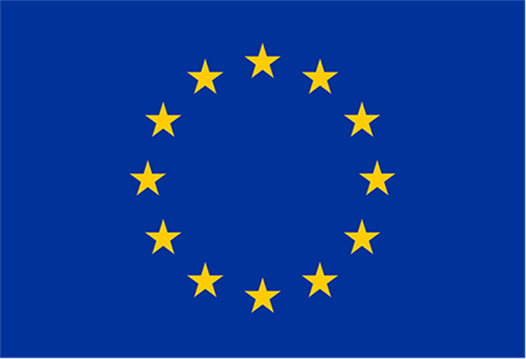 Πρόγραμμα «Πολίτες, Ισότητα, Δικαιώματα και Αξίες» (CERV)Πρόσκληση υποβολής προτάσεων Αδελφοποίηση πόλεων και Δίκτυα πόλεων(CERV-2022-CITIZENS-TOWN: CERV-2022-TOWN-TT, CERV-2022-TOWN-NT)Έκδοση 1.016 Νοεμβρίου 2021ΠΡΟΣΚΛΗΣΗ ΥΠΟΒΟΛΗΣ ΠΡΟΤΑΣΕΩΝ ΠΙΝΑΚΑΣ ΠΕΡΙΕΧΟΜΕΝΩΝ0.	Εισαγωγή	51.	Ιστορικό	62.	Στόχοι — Θέματα και προτεραιότητες — Δραστηριότητες που μπορούν να χρηματοδοτηθούν — Αναμενόμενος αντίκτυπος	6Στόχοι	7Θέματα και προτεραιότητες (πεδίο εφαρμογής)	7Στόχοι	8Θέματα και προτεραιότητες (πεδίο εφαρμογής)	9Δραστηριότητες που μπορούν να χρηματοδοτηθούν (πεδίο εφαρμογής)	9Αναμενόμενος αντίκτυπος	103.	Διαθέσιμος προϋπολογισμός	104.	Χρονοδιάγραμμα και προθεσμίες	105.	Παραδεκτό και έγγραφα	116.	Επιλεξιμότητα	12Επιλέξιμοι συμμετέχοντες (επιλέξιμες χώρες)	12Σύνθεση κοινοπραξιών	14Επιλέξιμες δραστηριότητες	14Γεωγραφική θέση (χώρες-στόχοι)	15Διάρκεια	15Δεοντολογία και αξίες της ΕΕ	157.	Χρηματοοικονομική και επιχειρησιακή ικανότητα και αποκλεισμός	16Χρηματοοικονομική ικανότητα	16Επιχειρησιακή ικανότητα	16Αποκλεισμός	178.	Διαδικασία αξιολόγησης και χορήγησης	189.	Κριτήρια ανάθεσης	1910.	Νομική και χρηματοοικονομική διάρθρωση των συμφωνιών επιχορήγησης	20Ημερομηνία έναρξης και διάρκεια του έργου	20Ορόσημα και παραδοτέα	20Μορφή επιχορήγησης, ποσοστό χρηματοδότησης και μέγιστο ποσό επιχορήγησης	20Κατηγορίες προϋπολογισμού και κανόνες επιλεξιμότητας δαπανών	20Υποβολή εκθέσεων και ρυθμίσεις καταβολής	21Εγγυήσεις προχρηματοδότησης	22Πιστοποιητικά	22Καθεστώς ευθύνης για τις ανακτήσεις	22Διατάξεις σχετικά με την υλοποίηση του έργου	22Άλλες ιδιαιτερότητες	23Μη συμμόρφωση και παραβίαση της συμφωνίας	2311.	Πώς υποβάλλεται η αίτηση;	2312.	Βοήθεια	2413.	Σημαντική πληροφορία	25ΕισαγωγήΗ παρούσα πρόσκληση υποβολής προτάσεων για επιδοτήσεις δράσης της ΕΕ αφορά το σκέλος της δραστηριοποίησης και συμμετοχής των πολιτών του Προγράμματος «Πολίτες, Ισότητα, Δικαιώματα και Αξίες» (CERV). Το κανονιστικό πλαίσιο για το εν λόγω πρόγραμμα χρηματοδότησης της ΕΕ προβλέπεται:στον κανονισμό 2018/1046 (δημοσιονομικός κανονισμός της ΕΕ)στη βασική πράξη (κανονισμός CERV 2021/692).Η πρόσκληση δημοσιεύεται σύμφωνα με το Πρόγραμμα Εργασίας 2021-2022 και θα τελεί υπό τη διαχείριση του Ευρωπαϊκού Εκτελεστικού Οργανισμού Εκπαίδευσης και Πολιτισμού (EACEA) (στο εξής: Οργανισμός).Η πρόσκληση καλύπτει τα εξής θέματα:CERV-2022-CITIZENS-TOWN-TT (Θέμα 1) — Αδελφοποίηση πόλεωνCERV-2022-CITIZENS-TOWN-NT (Θέμα 2) — Δίκτυο πόλεωνΚάθε αίτηση έργου βάσει της πρόσκλησης πρέπει να αφορά μόνο ένα από τα θέματα αυτά. Οι αιτούντες που επιθυμούν να υποβάλουν αίτηση για πάνω από ένα θέμα πρέπει να υποβάλουν χωριστή πρόταση για κάθε θέμα.Καλείστε να διαβάσετε προσεκτικά τα έγγραφα της πρόσκλησης και ειδικότερα το παρόν έγγραφο της πρόσκλησης, το υπόδειγμα της συμφωνίας επιχορήγησης, το ηλεκτρονικό εγχειρίδιο της διαδικτυακής πύλης χρηματοδότησης και προσκλήσεων υποβολής προτάσεων της ΕΕ (EU Funding & Tenders Portal Online Manual) και τη συμφωνία επιχορήγησης της ΕΕ συνοδευόμενη από σχόλια.Τα εν λόγω έγγραφα παρέχουν διευκρινίσεις και απαντήσεις σε τυχόν ερωτήματα που μπορεί να έχετε κατά την προετοιμασία της αίτησης: Το έγγραφο πρόσκλησης περιγράφει τα εξής: πλαίσιο, στόχοι, πεδίο εφαρμογής, δραστηριότητες που μπορούν να χρηματοδοτηθούν και αναμενόμενα αποτελέσματα (ενότητες 1 και 2)χρονοδιάγραμμα και διαθέσιμος προϋπολογισμός (ενότητες 3 και 4) όροι παραδεκτού των αιτήσεων και επιλεξιμότητας (συμπεριλαμβανομένων των υποχρεωτικών εγγράφων· ενότητες 5 και 6)κριτήρια χρηματοοικονομικής και επιχειρησιακής ικανότητας και αποκλεισμού (ενότητα 7)διαδικασία αξιολόγησης και χορήγησης (ενότητα 8)κριτήρια χορήγησης (ενότητα 9) νομική και χρηματοοικονομική διάρθρωση των συμφωνιών επιχορήγησης (ενότητα 10)οδηγίες υποβολής της αίτησης (ενότητα 11)το ηλεκτρονικό εγχειρίδιο περιγράφει: τις διαδικασίες ηλεκτρονικής καταχώρισης και υποβολής προτάσεων μέσω της διαδικτυακής πύλης χρηματοδότησης και προσκλήσεων υποβολής προσφορών της ΕΕ (στο εξής: διαδικτυακή πύλη) συστάσεις για την προετοιμασία της αίτησηςη συμφωνία επιχορήγησης συνοδευόμενη από σχόλια περιέχει:αναλυτικά σχόλια σχετικά με όλα όσα προβλέπονται στη συμφωνία επιχορήγησης την οποία θα χρειαστεί να υπογράψετε προκειμένου να λάβετε την επιχορήγηση (συμπεριλαμβανομένης της επιλεξιμότητας των δαπανών, του χρονοδιαγράμματος πληρωμών, των συμπληρωματικών υποχρεώσεων κ.λπ.). Σας ενθαρρύνουμε επίσης να επισκεφθείτε την ιστοσελίδα Αποτελέσματα έργων του προγράμματος «Ευρώπη για τους πολίτες»,, την ιστοσελίδα Αποτελέσματα προγράμματος REC και την εργαλειοθήκη του προγράμματος Daphne( για να συμβουλευτείτε τον κατάλογο των έργων που χρηματοδοτήθηκαν προηγουμένως. ΙστορικόΤο Πρόγραμμα «Πολίτες, Ισότητα, Δικαιώματα και Αξίες» παρέχει χρηματοδότηση για τη δραστηριοποίηση των πολιτών, την ισότητα όλων και την εφαρμογή των δικαιωμάτων και των αξιών της ΕΕ. Το Πρόγραμμα «Πολίτες, Ισότητα, Δικαιώματα και Αξίες» (στο εξής: το πρόγραμμα») συνενώνει το προηγούμενο Πρόγραμμα «Δικαιώματα, Ισότητα και Ιθαγένεια» και το προηγούμενο πρόγραμμα «Ευρώπη για τους πολίτες».Το πρόγραμμα προωθεί τις ανταλλαγές μεταξύ ατόμων από διαφορετικές χώρες, ενισχύει την αμοιβαία κατανόηση και την ανοχή και τους παρέχει τη δυνατότητα να διευρύνουν τους ορίζοντες, να καλλιεργήσουν το αίσθημα ότι ανήκουν στην Ευρώπη και να διαμορφώσουν μια ευρωπαϊκή ταυτότητα μέσω της αδελφοποίησης πόλεων και των δικτύων πόλεων. Ενώ διατηρεί μια προσέγγιση από τη βάση προς την κορυφή, το πρόγραμμα παρέχει επίσης, ιδίως στα δίκτυα πόλεων, την ευκαιρία επικέντρωσης στις προτεραιότητες της ΕΕ. Για παράδειγμα, επιδιώκει να βελτιώσει τις γνώσεις των πολιτών σχετικά με τον Χάρτη των Θεμελιωδών Δικαιωμάτων της ΕΕ, να συμβάλει στην αύξηση της συμμετοχής και της υποβολής υποψηφιοτήτων χωρίς αποκλεισμούς στις εκλογές για το Ευρωπαϊκό Κοινοβούλιο, καθώς και στην αύξηση της ευαισθητοποίησης σχετικά με τις δυσμενείς διακρίσεις, τον ρατσισμό και τις επιπτώσεις τους.Η παρούσα πρόσκληση υποβολής προτάσεων έχει ως στόχο τη στήριξη των ακόλουθων πρωτοβουλιών πολιτικής: Ευρωπαϊκό σχέδιο δράσης για τη δημοκρατία, Στρατηγικό πλαίσιο της ΕΕ για την ισότητα, την ένταξη και τη συμμετοχή των Ρομά, Στρατηγική για την ενίσχυση της εφαρμογής του Χάρτη των Θεμελιωδών Δικαιωμάτων στην ΕΕ, Έκθεση του 2020 για την ιθαγένεια της ΕΕ. Στόχοι — Θέματα και προτεραιότητες — Δραστηριότητες που μπορούν να χρηματοδοτηθούν — Αναμενόμενος αντίκτυποςCERV-2022-CITIZENS-TOWN-TT — Αδελφοποίηση πόλεωνΣτόχοι Προώθηση των ανταλλαγών μεταξύ πολιτών από διαφορετικές χώρες·Παροχή στους πολίτες της δυνατότητας να ανακαλύψουν την πολιτισμική πολυμορφία της ΕΕ και να συνειδητοποιήσουν ότι οι ευρωπαϊκές αξίες και η ευρωπαϊκή πολιτισμική κληρονομιά αποτελούν τον θεμέλιο λίθο για ένα κοινό μέλλον· Διασφάλιση των ειρηνικών σχέσεων μεταξύ των Ευρωπαίων και της ενεργού συμμετοχής τους σε τοπικό επίπεδο·Ενίσχυση της αμοιβαίας κατανόησης και της φιλίας μεταξύ των ευρωπαίων πολιτών·Ενθάρρυνση της συνεργασίας μεταξύ δήμων και της ανταλλαγής βέλτιστων πρακτικών·Υποστήριξη της χρηστής διακυβέρνησης σε τοπικό επίπεδο και ενίσχυση του ρόλου των τοπικών και περιφερειακών αρχών στο πλαίσιο της διαδικασίας της ευρωπαϊκής ολοκλήρωσης.Τα έργα αδελφοποίησης πόλεων αναμένεται να απηχούν μια νέα ρητορική για την Ευρώπη, η οποία θα είναι προσανατολισμένη στον πολίτη, θα προωθεί την ισότητα, θα είναι προσανατολισμένη στο μέλλον και εποικοδομητική και, ιδίως, θα συμβάλλει στη δραστηριοποίηση της νεότερης γενιάς. Τα έργα θα μπορούν να βασίζονται στα αποτελέσματα διαβουλεύσεων μεταξύ των πολιτών και να καταλήγουν σε συζητήσεις σχετικά με συγκεκριμένες ενέργειες για τη δημιουργία μιας πιο δημοκρατικής Ένωσης, την παροχή δυνατοτήτων επαναδραστηριοποίησης των πολιτών στην ΕΕ και την ανάπτυξη ισχυρότερου αισθήματος ιδιοκτησίας του ευρωπαϊκού σχεδίου.Θέματα και προτεραιότητες (πεδίο εφαρμογής)Αύξηση της επίγνωσης σχετικά με τον πλούτο του πολιτισμικού και του γλωσσικού περιβάλλοντος στην ΕυρώπηΤο πρόγραμμα συμβάλλει στην προώθηση του διαπολιτισμικού διαλόγου φέρνοντας κοντά άτομα διαφόρων εθνικοτήτων και γλωσσών και δίνοντάς τους την ευκαιρία να συμμετάσχουν σε κοινές δραστηριότητες. Στο πλαίσιο αυτό, τα έργα αδελφοποίησης πόλεων θα πρέπει να προάγουν την επίγνωση σχετικά με τον πλούτο του πολιτισμικού και γλωσσικού περιβάλλοντος της Ευρώπης και να προωθούν την αμοιβαία κατανόηση και την ανοχή, συμβάλλοντας στην ανάπτυξη μιας βασιζόμενης στον σεβασμό, δυναμικής και πολύπλευρης ευρωπαϊκής ταυτότητας, καθώς και στον σεβασμό των κοινών αξιών, της δημοκρατίας και των θεμελιωδών δικαιωμάτων. Αύξηση της επίγνωσης σχετικά με τη σημασία της ενίσχυσης της διαδικασίας της ευρωπαϊκής ολοκλήρωσης με βάση την αλληλεγγύηΗ Ευρωπαϊκή Ένωση βασίζεται στην αλληλεγγύη: την αλληλεγγύη μεταξύ των πολιτών της, τη διασυνοριακή αλληλεγγύη μεταξύ των κρατών μελών της, καθώς και την αλληλεγγύη μέσω δράσεων υποστήριξης εντός και εκτός της Ένωσης. Η αλληλεγγύη είναι μια κοινή αξία που δημιουργεί συνοχή και ανταποκρίνεται στις κοινωνικές προκλήσεις. Τα έργα αδελφοποίησης πόλεων θα πρέπει να συμβάλουν στην υπέρβαση των εθνικών αντιλήψεων, προάγοντας την αμοιβαία κατανόηση και δημιουργώντας φόρουμ για τη διεξαγωγή εποικοδομητικών συζητήσεων με σκοπό την εξεύρεση κοινών λύσεων. Ο στόχος τους θα πρέπει να είναι η αύξηση της επίγνωσης σχετικά με τη σημασία της ενίσχυσης της διαδικασίας της ευρωπαϊκής ολοκλήρωσης με βάση την αλληλεγγύη και τις κοινές αξίες.Εδραίωση της αίσθησης του ανήκειν στην Ευρώπη μέσω της προώθησης του διαλόγου για το μέλλον της Ευρώπης Τα έργα αδελφοποίησης πόλεων θα πρέπει να παρέχουν στους πολίτες την ευκαιρία να δηλώνουν τι είδους Ευρώπη θέλουν. Οι συζητήσεις που υποστηρίζονται από τα έργα αδελφοποίησης πόλεων θα πρέπει να βασίζονται σε συγκεκριμένα επιτεύγματα της Ευρωπαϊκής Ένωσης και στα διδάγματα που αντλούνται από την ιστορία. Οι εν λόγω συζητήσεις θα πρέπει να απηχούν τις τρέχουσες τάσεις και να παρέχουν στους συμμετέχοντες τη δυνατότητα να αμφισβητούν τον ευρωσκεπτικισμό προτείνοντας πιθανές δράσεις που θα μπορούσε να αναλάβει η Ευρωπαϊκή Ένωση με στόχο την εδραίωση του αισθήματος ότι ανήκουμε στην Ευρώπη, την κατανόηση των ωφελημάτων από την Ευρωπαϊκή Ένωση και την ενίσχυση της κοινωνικής και της πολιτικής συνοχής της ΕΕ. Οι αδελφοποιημένοι δήμοι ενθαρρύνονται να ανταποκριθούν στους στόχους της Διάσκεψης για το Μέλλον της Ευρώπης. Επιπλέον, οι συζητήσεις θα πρέπει να προωθούν μια φιλοσοφία δημοκρατικών ανταλλαγών, στο πλαίσιο της οποίας οι απόψεις όλων των συμμετεχόντων αντιμετωπίζονται ισότιμα, ανεξαρτήτως του φύλου, της ηλικίας ή του εθνικού τους υπόβαθρου.Προβληματισμός σχετικά με τον αντίκτυπο της πανδημίας COVID-19 στις τοπικές κοινότητεςΗ πανδημία COVID-19 επηρέασε τους τρόπους λειτουργίας των δημοκρατιών μας και της συμμετοχής στα κοινά. Η ανάγκη πρόληψης της διάδοσης της νόσου οδήγησε στην επιβολή σοβαρών περιορισμών στην ατομική και τη συλλογική ελευθερία. Τα έργα αδελφοποίησης πόλεων ενθαρρύνονται να απηχούν τον αντίκτυπο της πανδημίας COVID-19 στη ζωή και τη λειτουργία των τοπικών κοινοτήτων, καθώς και στις διάφορες μορφές συμμετοχής στα κοινά κατά τη διάρκεια της κρίσης της νόσου COVID-19.Δραστηριότητες που μπορούν να χρηματοδοτηθούν (πεδίο εφαρμογής)Μεταξύ των δραστηριοτήτων μπορούν να περιλαμβάνονται:Εργαστήρια, σεμινάρια, συνέδρια, δραστηριότητες κατάρτισης, συναντήσεις εμπειρογνωμόνων, διαδικτυακά σεμινάρια, δραστηριότητες ευαισθητοποίησης, συλλογή δεδομένων και διαβούλευση, ανάπτυξη, ανταλλαγές και διάδοση ορθών πρακτικών μεταξύ δημόσιων αρχών και οργανώσεων της κοινωνίας των πολιτών, ανάπτυξη εργαλείων επικοινωνίας και χρήση των δικτύων κοινωνικής δικτύωσης.Η προοπτική της ισότητας των φύλων θα πρέπει να λαμβάνεται υπόψη κατά το σχεδιασμό της «μορφής» των δραστηριοτήτων, ώστε να διασφαλίζεται η ισότιμη πρόσβαση ανδρών και γυναικών σε αυτές και ότι τόσο οι γυναίκες όσο και οι άνδρες μπορούν να συμμετέχουν στις δραστηριότητες. Αναμενόμενος αντίκτυποςΑύξηση και ενθάρρυνση της αμοιβαίας κατανόησης και της φιλίας μεταξύ ενός ευρέος φάσματος πολιτών σε τοπικό επίπεδο·Συμμετοχή ενός ευρέος φάσματος πολιτών που εισφέρουν τις εμπειρίες των τοπικών τους κοινοτήτων και αναγνώριση της προστιθέμενης αξίας που παρέχει η ΕΕ μέσω της μαζικής λαϊκής προσέγγισης·Ενίσχυση του αισθήματος του ανήκειν στην ΕΕ.CERV-2022-CITIZENS-TOWN-NT — Δίκτυα πόλεων Στόχοι Προώθηση των ανταλλαγών μεταξύ πολιτών από διαφορετικές χώρες·Παροχή στους πολίτες της δυνατότητας να ανακαλύψουν την πολιτισμική πολυμορφία της ΕΕ και να συνειδητοποιήσουν ότι οι ευρωπαϊκές αξίες και η ευρωπαϊκή πολιτισμική κληρονομιά αποτελούν τον θεμέλιο λίθο για ένα κοινό μέλλον·Διασφάλιση των ειρηνικών σχέσεων μεταξύ των Ευρωπαίων και της ενεργού συμμετοχής τους σε τοπικό επίπεδο·Ενίσχυση της αμοιβαίας κατανόησης και της φιλίας μεταξύ των ευρωπαίων πολιτών·Ενθάρρυνση της συνεργασίας μεταξύ δήμων και της ανταλλαγής βέλτιστων πρακτικών·Υποστήριξη της χρηστής διακυβέρνησης σε τοπικό επίπεδο και ενίσχυση του ρόλου των τοπικών και περιφερειακών αρχών στο πλαίσιο της διαδικασίας της ευρωπαϊκής ολοκλήρωσης.Τα έργα των δικτύων πόλεων αναμένεται να απηχούν μια νέα ρητορική για την Ευρώπη, η οποία θα είναι προσανατολισμένη στον πολίτη, θα προωθεί την ισότητα, θα είναι προσανατολισμένη στο μέλλον και εποικοδομητική και, ιδίως, θα συμβάλλει στη δραστηριοποίηση της νεότερης γενιάς. Τα έργα θα μπορούν να βασίζονται στα αποτελέσματα διαβουλεύσεων μεταξύ των πολιτών και να καταλήγουν σε συζητήσεις σχετικά με συγκεκριμένες ενέργειες για τη δημιουργία μιας πιο δημοκρατικής Ένωσης, την παροχή δυνατοτήτων επαναδραστηριοποίησης των πολιτών στην ΕΕ και την ανάπτυξη ισχυρότερου αισθήματος ιδιοκτησίας του ευρωπαϊκού σχεδίου.Τα δίκτυα πόλεων θα πρέπει να παρέχουν στις πόλεις και τους δήμους τη δυνατότητα να εμβαθύνουν και να εντατικοποιήσουν τη μεταξύ τους συνεργασία και τον διάλογο μακροπρόθεσμα, καθώς και να αναπτύξουν βιώσιμα δίκτυα και να σκιαγραφήσουν το μακροπρόθεσμο όραμά τους για το μέλλον της ευρωπαϊκής ολοκλήρωσης.Θέματα και προτεραιότητες (πεδίο εφαρμογής)Ενώ θα διατηρείται μια προσέγγιση από τη βάση προς την κορυφή, θα μπορούσε να αποδοθεί ιδιαίτερη έμφαση στα ακόλουθα θέματα:Ενίσχυση της ευρωπαϊκής και δημοκρατικής διάστασης της διαδικασίας λήψης αποφάσεων της ΕΕΤα Δίκτυα Πόλεων καλούνται να αναπτύξουν έργα που ενισχύουν τη δημοκρατική διακυβέρνηση, υποστηρίζοντας την ενεργό συμμετοχή των πολιτών στην ευρωπαϊκή πολιτική ζωή και την άσκηση των εκλογικών τους δικαιωμάτων. Τα έργα αυτά θα συμβάλουν στην αντιμετώπιση της χαμηλής συμμετοχής στις εκλογές, του λαϊκισμού, της παραπληροφόρησης και των προκλήσεων που αντιμετωπίζει η κοινωνία των πολιτών·Υποστήριξη των ελεύθερων και αδιάβλητων εκλογών στην Ευρώπη,Ενόψει των ευρωπαϊκών εκλογών του 2024, τα Δίκτυα Πόλεων καλούνται να εργαστούν για τη διατήρηση των δημοκρατικών θεσμών της ΕΕ και τη συμμετοχή των πολιτών σε αυτούς. Ο συντονισμός εντός και μεταξύ των σχετικών δικτύων θα μπορούσε να οδηγήσει ιδίως στην καθιέρωση κοινών μεθόδων εργασίας, στη δημιουργία ικανοτήτων για τον εντοπισμό και την αντιμετώπιση των απειλών για τις εκλογές, στην εκπόνηση μοντέλων ορθής πρακτικής και κατευθυντήριων γραμμών.Εδραίωση της αίσθησης του ανήκειν στην Ευρώπη μέσω της προώθησης του διαλόγου για το μέλλον της Ευρώπης Τα Δίκτυα Πόλεων θα πρέπει να παρέχουν στους πολίτες την ευκαιρία να δηλώνουν τι είδους Ευρώπη θέλουν. Οι συζητήσεις θα πρέπει να βασίζονται σε συγκεκριμένα επιτεύγματα της Ευρωπαϊκής Ένωσης και στα διδάγματα που αντλούνται από την ιστορία. Οι εν λόγω συζητήσεις μπορούν επίσης να προτείνουν πιθανές δράσεις που θα μπορούσε να αναλάβει η Ευρωπαϊκή Ένωση με στόχο την εδραίωση του αισθήματος ότι ανήκουμε στην Ευρώπη, την κατανόηση των ωφελημάτων από την Ευρωπαϊκή Ένωση και την ενίσχυση της κοινωνικής και της πολιτικής συνοχής της ΕΕ. Τα Δίκτυα Πόλεων ενθαρρύνονται να ανταποκριθούν στους στόχους της Διάσκεψης για το Μέλλον της Ευρώπης.Προβληματισμός σχετικά με τον αντίκτυπο της πανδημίας COVID-19 στις τοπικές κοινότητεςΗ πανδημία COVID-19 επηρέασε τους τρόπους λειτουργίας των δημοκρατιών μας και της συμμετοχής στα κοινά. Η ανάγκη πρόληψης της διάδοσης της νόσου οδήγησε στην επιβολή σοβαρών περιορισμών στην ατομική και τη συλλογική ελευθερία. Τα Τα Δίκτυα Πόλεων ενθαρρύνονται να απηχούν τον αντίκτυπο της πανδημίας COVID-19 στη ζωή και τη λειτουργία των τοπικών κοινοτήτων, καθώς και στις διάφορες μορφές συμμετοχής στα κοινά κατά τη διάρκεια της κρίσης της νόσου COVID-19.Δραστηριότητες που μπορούν να χρηματοδοτηθούν (πεδίο εφαρμογής)Μεταξύ των δραστηριοτήτων μπορούν να περιλαμβάνονται:Εργαστήρια, σεμινάρια, συνέδρια, δραστηριότητες κατάρτισης, συναντήσεις εμπειρογνωμόνων, διαδικτυακά σεμινάρια, δραστηριότητες ευαισθητοποίησης, συλλογή δεδομένων και διαβούλευση, ανάπτυξη, ανταλλαγές και διάδοση ορθών πρακτικών μεταξύ δημόσιων αρχών και οργανώσεων της κοινωνίας των πολιτών, ανάπτυξη εργαλείων επικοινωνίας και χρήση των δικτύων κοινωνικής δικτύωσης.Η προοπτική της ισότητας των φύλων θα πρέπει να λαμβάνεται υπόψη κατά το σχεδιασμό της «μορφής» των δραστηριοτήτων, ώστε να διασφαλίζεται η ισότιμη πρόσβαση ανδρών και γυναικών σε αυτές και ότι τόσο οι γυναίκες όσο και οι άνδρες μπορούν να συμμετέχουν στις δραστηριότητες. Ο σχεδιασμός και η υλοποίηση των έργων αναμένεται να προωθήσει την ισότητα των φύλων και την απαγόρευση των διακρίσεων. Για παράδειγμα, οι αιτούντες θα μπορούσαν να διενεργήσουν και να συμπεριλάβουν στην πρότασή τους μια ανάλυση φύλου, η οποία θα χαρτογραφεί τις πιθανές διαφορετικές επιπτώσεις του έργου και των δραστηριοτήτων του στις γυναίκες και τους άνδρες, καθώς και στα κορίτσια και τα αγόρια σε όλη τους την πολυμορφία. Με τον τρόπο αυτό, θα μπορούσαν να αποφευχθούν οι ακούσιες αρνητικές επιπτώσεις της παρέμβασης σε οποιοδήποτε φύλο (προσέγγιση της «μη πρόκλησης ζημίας»).Αναμενόμενος αντίκτυποςΠαροχή ευκαιριών ανάπτυξης έργων μεγάλης κλίμακας από τις πόλεις και τους δήμους με στόχο την αύξηση του αντικτύπου και της βιωσιμότητας των έργων τους· Παροχή της δυνατότητας ανάπτυξης περισσότερο θεματικών και συναφών με την πολιτική έργων από τους δικαιούχους· Σφυρηλάτηση ισχυρών δεσμών με τις οργανώσεις εταίρους· Αύξηση της επίγνωσης σχετικά με τα οφέλη της πολυμορφίας και αντιμετώπιση των διακρίσεων και του ρατσισμού· Αύξηση και ενθάρρυνση της αμοιβαίας κατανόησης και της αποδοχής των ευρωπαϊκών μειονοτήτων, όπως οι Ρομά· Αύξηση της επίγνωσης σχετικά με τον Χάρτη των Θεμελιωδών Δικαιωμάτων της ΕΕ και την εφαρμογή του και προώθηση μιας νοοτροπίας σεβασμού των θεμελιωδών δικαιωμάτων· Βελτίωση της ενημέρωσης σχετικά με τα δικαιώματα που απορρέουν από την ιθαγένεια της ΕΕ και βελτίωση της εφαρμογής τους στα κράτη μέλη·Αύξηση της επίγνωσης και βελτίωση της ενημέρωσης των μετακινούμενων πολιτών της ΕΕ και των μελών των οικογενειών τους σχετικά με τα δικαιώματά τους που απορρέουν από την ιθαγένεια της ΕΕ.Διαθέσιμος προϋπολογισμόςΟ διαθέσιμος προϋπολογισμός της πρόσκλησης ανέρχεται σε 11 000 000 EUR.Συγκεκριμένες πληροφορίες σχετικά με τον προϋπολογισμό ανά θέμα παρέχονται στον πίνακα που ακολουθεί.Διατηρούμε το δικαίωμα να μην χορηγήσουμε το σύνολο των διαθέσιμων κεφαλαίων ή να προβούμε σε αναδιανομή των κεφαλαίων μεταξύ των θεμάτων της πρόσκλησης, ανάλογα με τις προτάσεις που λαμβάνονται και τα αποτελέσματα της αξιολόγησης. Χρονοδιάγραμμα και προθεσμίες Παραδεκτό και έγγραφαΟι προτάσεις πρέπει να υποβληθούν πριν από την καταληκτική ημερομηνία της πρόσκλησης (βλ. χρονοδιάγραμμα, ενότητα 4).Οι προτάσεις πρέπει να υποβάλλονται ηλεκτρονικά μέσω του συστήματος ηλεκτρονικής υποβολής της δικτυακής πύλης χρηματοδότησης και προσκλήσεων υποβολής προσφορών [που είναι προσβάσιμο μέσω της σελίδας Θέμα στην ενότητα Αναζήτηση χρηματοδότησης και προσκλήσεων υποβολής προσφορών (Search Funding & Tenders)]. ΔΕΝ υπάρχει δυνατότητα υποβολής σε έντυπη μορφή.Οι προτάσεις (συμπεριλαμβανομένων παραρτημάτων και δικαιολογητικών) πρέπει να υποβάλλονται με τη χρήση των εντύπων που παρέχονται εντός του συστήματος υποβολής [ ΟΧΙ μέσω των εγγράφων που είναι διαθέσιμα στη σελίδα Θέμα, τα οποία παρέχονται μόνο για λόγους πληροφόρησης].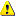 Οι προτάσεις πρέπει να είναι ολοκληρωμένες και να περιέχουν όλες τις απαιτούμενες πληροφορίες και όλα τα απαιτούμενα παραρτήματα και δικαιολογητικά: Έντυπο αίτησης Μέρος Α — περιέχει διοικητικές πληροφορίες σχετικά με τους συμμετέχοντες (τον μελλοντικό συντονιστή, τους δικαιούχους και τις συνδεδεμένες οντότητες) και σύνοψη του προϋπολογισμού για το έργο (συμπληρώνεται ηλεκτρονικά)Έντυπο αίτησης Μέρος Β — περιέχει την τεχνική περιγραφή του έργου (μεταφορτώνεται από το σύστημα υποβολής της διαδικτυακής πύλης, συμπληρώνεται και, στη συνέχεια, συγκεντρώνεται και αναφορτώνεται)Μέρος Γ (συμπληρώνεται ηλεκτρονικά), το οποίο περιέχει συμπληρωματικά στοιχεία του έργου, μεταξύ των οποίων υποχρεωτικούς δείκτεςυποχρεωτικά παραρτήματα και δικαιολογητικά έγγραφα (που αναφορτώνονται):αναλυτικός πίνακας προϋπολογισμού: άνευ αντικειμένουβιογραφικά της βασικής ομάδας έργου: άνευ αντικειμένουεκθέσεις δραστηριοτήτων του προηγούμενου έτους: άνευ αντικειμένουκατάλογος προηγούμενων έργων (σημαντικών έργων κατά τα τελευταία 4 έτη) (υπόδειγμα διαθέσιμο στο Μέρος Βγια συμμετέχοντες σε δραστηριότητες στο πλαίσιο των οποίων προβλέπεται συμμετοχή παιδιών: η πολιτική για την προστασία των παιδιών τους που να καλύπτει τους τέσσερις τομείς οι οποίοι περιγράφονται στα Πρότυπα εγγύησης της ασφάλειας των παιδιών (Keeping Children Safe Child Safeguarding Standards).υπολογισμός των κατ’ αποκοπή ποσώνεπιστολή στήριξης υπογεγραμμένη από τον δήμο (ισχύει για αιτούντες και εταίρους οι οποίοι εμπίπτουν στην κατηγορία «Μη κερδοσκοπική οργάνωση που εκπροσωπεί τοπική αρχή»).Κατά την υποβολή της πρότασης, θα πρέπει να επιβεβαιώσετε ότι διαθέτετε εντολή ώστε να ενεργείτε για λογαριασμό όλων των αιτούντων. Επιπλέον, θα πρέπει να επιβεβαιώσετε ότι οι πληροφορίες της αίτησης είναι ορθές και ακριβείς και ότι οι συμμετέχοντες συμμορφώνονται με τους όρους χορήγησης της ενωσιακής χρηματοδότησης (ιδίως επιλεξιμότητα, χρηματοοικονομική και επιχειρησιακή ικανότητα, αποκλεισμός, κ.λπ.). Πριν από τη σύναψη της συμφωνίας επιχορήγησης, έκαστος δικαιούχος και εκάστη συνδεδεμένη οντότητα θα πρέπει να επιβεβαιώσει εκ νέου τα ανωτέρω υπογράφοντας υπεύθυνη δήλωση. Οι προτάσεις που δεν τεκμηριώνονται πλήρως θα απορρίπτονται.Η αίτησή σας πρέπει να είναι ευανάγνωστη, προσβάσιμη και εκτυπώσιμη.Οι προτάσεις δεν πρέπει να υπερβαίνουν τις 40 σελίδες για το θέμα «Αδελφοποίηση πόλεων» (Μέρος Β) και τις 70 σελίδες για το θέμα «Δίκτυα πόλεων» (Μέρος Β). Οι αξιολογητές δεν θα λαμβάνουν υπόψη τυχόν επιπλέον σελίδες.Ενδέχεται να σας ζητηθούν περαιτέρω έγγραφα σε μεταγενέστερο στάδιο (για λόγους επικύρωσης νομικής οντότητας, ελέγχου της χρηματοοικονομικής ικανότητας, ελέγχου εγκυρότητας τραπεζικού λογαριασμού, κ.λπ.). Για περισσότερες πληροφορίες σχετικά με τη διαδικασία υποβολής (συμπεριλαμβανομένων ζητημάτων ΤΠ), ανατρέξτε στο ηλεκτρονικό εγχειρίδιο.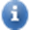 Επιλεξιμότητα Επιλέξιμοι συμμετέχοντες (επιλέξιμες χώρες)Προκειμένου να είναι επιλέξιμοι, οι αιτούντες (δικαιούχοι και συνδεδεμένες οντότητες) πρέπει:να είναι νομικές οντότητες (δημόσιοι ή ιδιωτικοί φορείς) να είναι εγκατεστημένοι σε μία από τις επιλέξιμες χώρες, π.χ.: σε κράτη μέλη της ΕΕ [συμπεριλαμβανομένων των υπερπόντιων χωρών και εδαφών (ΥΧΕ)]σε χώρες εκτός ΕΕ:σε συνδεδεμένες με το Πρόγραμμα CERV χώρες ή σε χώρες που συμμετέχουν σε εν εξελίξει διαπραγματεύσεις για τη σύναψη συμφωνίας σύνδεσης, η δε συμφωνία σύνδεσης τίθεται σε ισχύ πριν από την υπογραφή της συμφωνίας επιχορήγησης (κατάλογος συμμετεχουσών χωρών)άλλοι όροι επιλεξιμότητας:CERV-2022-CITIZENS-TOWN-TT — Αδελφοποίηση πόλεων: για τον αιτούντα: να είναι δημόσιος φορέας ή μη κερδοσκοπική οργάνωση: πόλεις/δήμοι ή/και άλλα επίπεδα τοπικών αρχών ή οι οικείες επιτροπές αδελφοποίησης ή άλλες μη κερδοσκοπικές οργανώσεις που εκπροσωπούν τοπικές αρχές.το έργο πρέπει να περιλαμβάνει δήμους από τουλάχιστον δύο επιλέξιμες χώρες, εκ των οποίων τουλάχιστον μία να είναι κράτος μέλος της ΕΕ.οι δραστηριότητες πρέπει να πραγματοποιούνται σε μία από τις επιλέξιμες χώρες που συμμετέχουν στο έργο.στις εκδηλώσεις πρέπει να συμμετέχουν τουλάχιστον 50 άμεσοι συμμετέχοντες, από τους οποίους τουλάχιστον 25 είναι «προσκεκλημένοι συμμετέχοντες». CERV-2022-CITIZENS-TOWN-NT — Δίκτυα πόλεωνγια τον αιτούντα και εταίρους: να είναι δημόσιος φορέας ή μη κερδοσκοπική οργάνωση: πόλεις/δήμοι ή/και άλλα επίπεδα τοπικών αρχών ή οι οικείες επιτροπές αδελφοποίησης ή άλλες μη κερδοσκοπικές οργανώσεις που εκπροσωπούν τοπικές αρχές.οι οντότητες πρέπει να είναι δήμοι από τουλάχιστον πέντε επιλέξιμες χώρες, εκ των οποίων τουλάχιστον τρεις είναι κράτη μέλη της ΕΕ.οι δραστηριότητες πρέπει να πραγματοποιηθούν σε τουλάχιστον δύο διαφορετικές επιλέξιμες χώρες του προγράμματος.Οι δικαιούχοι και οι συνδεδεμένες οντότητες πρέπει να εγγραφούν στο μητρώο συμμετεχόντων (Participant Register) — πριν από την υποβολή της πρότασης— και θα πρέπει να επικυρωθούν από την κεντρική υπηρεσία επικύρωσης (επικύρωση REA). Για τις ανάγκες της επικύρωσης, θα ζητηθεί από τους δικαιούχους να αναφορτώσουν έγγραφα που αποδεικνύουν το νομικό καθεστώς και την προέλευση.Λοιποί φορείς μπορούν να συμμετέχουν σε κοινοπραξία με άλλη ιδιότητα, όπως συνδεδεμένοι εταίροι, υπεργολάβοι, τρίτοι που συνεισφέρουν σε είδος, κ.λπ. (βλ. ενότητα 13).Ειδικές περιπτώσεις Φυσικά πρόσωπα — Φυσικά πρόσωπα ΔΕΝ είναι επιλέξιμα (εξαιρούνται οι αυτοαπασχολούμενοι, ήτοι ατομικές επιχειρήσεις, όπου η εταιρεία δεν έχει χωριστή νομική προσωπικότητα από αυτήν του φυσικού προσώπου).Διεθνείς οργανισμοί — Οι διεθνείς οργανισμοί είναι επιλέξιμοι. Δεν εφαρμόζονται σε αυτούς οι κανόνες που ισχύουν για τις επιλέξιμες χώρες.Οντότητες χωρίς νομική προσωπικότητα — οντότητες που δεν διαθέτουν νομική προσωπικότητα δυνάμει του οικείου εθνικού δικαίου δύνανται, κατ' εξαίρεση, να συμμετέχουν, υπό τον όρο ότι οι εκπρόσωποί τους έχουν την ικανότητα να αναλαμβάνουν νομικές υποχρεώσεις για λογαριασμό τους και ότι παρέχουν εγγυήσεις για την προστασία των οικονομικών συμφερόντων της ΕΕ ισοδύναμες με εκείνες που παρέχουν τα νομικά πρόσωπα.Φορείς της ΕΕ — Φορείς της ΕΕ (εξαιρείται το Κοινό Κέντρο Ερευνών της Ευρωπαϊκής Επιτροπής) ΔΕΝ μπορούν να συμμετέχουν στην κοινοπραξία.Ενώσεις και ομάδες συμφερόντων — Οντότητες αποτελούμενες από μέλη μπορούν να συμμετέχουν ως «μοναδικοί δικαιούχοι» ή «δικαιούχοι χωρίς νομική προσωπικότητα».  Επισημαίνεται ότι, αν η ενέργεια πρόκειται να υλοποιηθεί από τα μέλη, θα πρέπει και αυτά να συμμετέχουν (είτε ως δικαιούχοι είτε ως συνδεδεμένες οντότητες, ειδάλλως οι δαπάνες τους ΔΕΝ θα είναι επιλέξιμες). 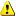 Σημεία επαφής για το Πρόγραμμα — Είναι επιλέξιμα ως συντονιστές ή δικαιούχοι στο πλαίσιο ανοικτών προσκλήσεων υποβολής προτάσεων, εάν διαθέτουν διαδικασίες για τον διαχωρισμό των λειτουργιών διαχείρισης έργου και παροχής πληροφοριών και εφόσον δύνανται να αποδείξουν ότι υφίσταται διαχωρισμός εξόδων (ήτοι ότι οι επιχορηγήσεις του έργου δεν καλύπτουν καμία δαπάνη η οποία καλύπτεται από άλλη επιχορήγηση). Ο εν λόγω διαχωρισμός περιλαμβάνει τις ακόλουθες απαιτήσεις: Χρήση αναλυτικής λογιστικής, η οποία παρέχει τη δυνατότητα λογιστικής διαχείρισης των δαπανών με κλείδες κατανομής δαπανών και κωδικούς λογιστικής κόστους ΚΑΙ εφαρμογή των εν λόγω κλειδών και κωδικών για τον προσδιορισμό και τον διαχωρισμό των δαπανών (ήτοι την κατανομή τους σε μία από τις δύο επιχορηγήσεις) καταγραφή όλων των πραγματικών δαπανών που βαρύνουν τις δραστηριότητες οι οποίες καλύπτονται από τις δύο επιχορηγήσεις (συμπεριλαμβανομένων των έμμεσων δαπανών) κατανομή των δαπανών κατά τρόπο που οδηγεί σε δίκαιο, αντικειμενικό και ρεαλιστικό αποτέλεσμα.Χώρες οι οποίες ήδη διαπραγματεύονται συμφωνίες σύνδεσης — Δικαιούχοι από χώρες σε στάδιο διαπραγμάτευσης (βλ. ανωτέρω) μπορούν να συμμετάσχουν στην πρόσκληση εφόσον οι διαπραγματεύσεις ολοκληρωθούν πριν από την υπογραφή της συμφωνίας επιχορήγησης (με αναδρομική ισχύ, εφόσον προβλέπεται στη σύμβαση).Περιοριστικά μέτρα της ΕΕ — Για ορισμένες οντότητες εφαρμόζονται ειδικοί κανόνες (λ.χ. οντότητες που υπόκεινται στα περιοριστικά μέτρα της ΕΕ σύμφωνα με το άρθρο 29 της Συνθήκης για την Ευρωπαϊκή Ένωση (ΣΕΕ) και το άρθρο 215 της Συνθήκης για τη λειτουργία της Ευρωπαϊκής Ένωσης (ΣΛΕΕ) και οντότητες που καλύπτονται από τις κατευθυντήριες γραμμές αριθ. 2013/C 205/05 της Επιτροπής). Οι εν λόγω οντότητες δεν είναι επιλέξιμες να συμμετέχουν με καμία ιδιότητα, συμπεριλαμβανομένης της ιδιότητας των δικαιούχων, συνδεδεμένων οντοτήτων, συνδεδεμένων εταίρων, υπεργολάβων ή αποδεκτών χρηματοδοτικής στήριξης προς τρίτους (εφόσον συντρέχει περίπτωση).Για περισσότερες πληροφορίες, βλ. Κανόνες για την επικύρωση νομικής οντότητας, τον διορισμό εκπροσώπου νομικής οντότητας (LEAR) και την αξιολόγηση χρηματοοικονομικής ικανότητας. Σύνθεση κοινοπραξιώνCERV-2022-CITIZENS-TOWN-TT — Αδελφοποίηση πόλεων: Επιτρέπονται μόνον αιτήσεις από μεμονωμένους αιτούντες.Οι προτάσεις αδελφοποίησης πόλεων πρέπει να περιλαμβάνουν δήμους από τουλάχιστον δύο επιλέξιμες χώρες, εκ των οποίων τουλάχιστον μία να είναι κράτος μέλος της ΕΕ.CERV-2022-CITIZENS-TOWN-NT — Δίκτυα πόλεωνΟι προτάσεις πρέπει να υποβάλλονται από κοινοπραξία τουλάχιστον πέντε αιτούντων (δικαιούχων, όχι συνδεδεμένων οντοτήτων), η οποία συμμορφώνεται προς τους ακόλουθους όρους: οι οντότητες πρέπει να είναι δήμοι από τουλάχιστον πέντε επιλέξιμες χώρες, εκ των οποίων τουλάχιστον τρεις είναι κράτη μέλη της ΕΕ.Επιλέξιμες δραστηριότητεςΕπιλέξιμες δραστηριότητες είναι εκείνες που περιγράφονται στην ενότητα 2 ανωτέρω.Τα έργα πρέπει να λαμβάνουν υπόψη τα αποτελέσματα έργων που λαμβάνουν στήριξη από άλλα προγράμματα χρηματοδότησης της ΕΕ. Οι συμπληρωματικότητες πρέπει να περιγράφονται στις προτάσεις έργου (Μέρος Β του εντύπου της αίτησης).Τα έργα πρέπει να συμμορφώνονται προς τα συμφέροντα και τις προτεραιότητες πολιτικής της ΕΕ (λ.χ. περιβαλλοντική, κοινωνική, ασφάλεια, βιομηχανική και εμπορική πολιτική, κ.ά.).Δεν επιτρέπεται η χρηματοδοτική στήριξη προς τρίτουςCERV-2022-CITIZENS-TOWN-TT — Αδελφοποίηση πόλεων:Στις εκδηλώσεις των αδελφοποιημένων πόλεων πρέπει να συμμετέχουν τουλάχιστον 50 άμεσοι συμμετέχοντες, από τους οποίους τουλάχιστον 25 είναι «προσκεκλημένοι συμμετέχοντες». «Προσκεκλημένοι συμμετέχοντες» είναι οι μετακινούμενες αντιπροσωπείες από επιλέξιμες χώρες εταίρους του έργου εκτός της χώρας που φιλοξενεί την εκδήλωση των αδελφοποιημένων πόλεων.Γεωγραφική θέση (χώρες-στόχοι)Οι προτάσεις πρέπει να συνδέονται με δραστηριότητες που πραγματοποιούνται σε επιλέξιμες χώρες (βλ. ανωτέρω).CERV-2022-CITIZENS-TOWN-TT — Αδελφοποίηση πόλεωνΟι δραστηριότητες πρέπει να πραγματοποιούνται σε μία από τις επιλέξιμες χώρες που συμμετέχουν στο έργο.CERV-2022-CITIZENS-TOWN-NT — Δίκτυα πόλεωνΟι δραστηριότητες πρέπει να πραγματοποιηθούν σε τουλάχιστον δύο διαφορετικές επιλέξιμες χώρες του χώρες του προγράμματος.ΔιάρκειαCERV-2022-CITIZENS-TOWN-TT — Αδελφοποίηση πόλεωνΤα έργα θα πρέπει κατά κανόνα να διαρκούν έως 12 μήνες (παρατάσεις είναι δυνατές, εφόσον αιτιολογούνται δεόντως και προβλέπονται μέσω τροποποίησης).CERV-2022-CITIZENS-TOWN-NT — Δίκτυα πόλεων Τα έργα θα πρέπει κατά κανόνα να διαρκούν από 12 έως 24 μήνες (παρατάσεις είναι δυνατές, εφόσον αιτιολογούνται δεόντως και προβλέπονται μέσω τροποποίησης).Δεοντολογία και αξίες της ΕΕΤα έργα πρέπει να συμμορφώνονται προς τα εξής:αυστηρά δεοντολογικά πρότυπα· 	τις αξίες της ΕΕ βάσει του άρθρου 2 της Συνθήκης για την Ευρωπαϊκή Ένωση και του άρθρου 21 του Χάρτη Θεμελιωδών Δικαιωμάτων της ΕΕ και τη λοιπή ισχύουσα ενωσιακή, διεθνή και εθνική νομοθεσία (συμπεριλαμβανομένου του γενικού κανονισμού για την προστασία δεδομένων 2016/679).Τα έργα πρέπει να προωθούν τη συνεκτίμηση της ισότητας των φύλων και την απαγόρευση των διακρίσεων σύμφωνα με την εργαλειοθήκη για τη συνεκτίμηση της διάστασης του φύλου. Οι δραστηριότητες του έργου θα πρέπει να συμβάλλουν στην ισότιμη ενδυνάμωση των γυναικών και των ανδρών σε όλα τα πεδία, διασφαλίζοντας ότι τόσο οι άνδρες όσο και οι γυναίκες αναπτύσσουν πλήρως τις δυνατότητές τους και απολαμβάνουν τα ίδια δικαιώματα (βλ. Πράξεις, περιπτωσιολογικές μελέτες και μέσα προώθησης της ενσωμάτωσης της απαγόρευσης των διακρίσεων). Πρέπει επίσης να επιδιώκουν τη μείωση των επιπέδων των δυσμενών διακρίσεων που πλήττουν συγκεκριμένες ομάδες (καθώς και τις ομάδες που διατρέχουν κίνδυνο πολλαπλών διακρίσεων) και τη βελτίωση των αποτελεσμάτων όσον αφορά την εμπέδωση της ισότητας σε ατομικό επίπεδο. Οι προτάσεις θα πρέπει να ενσωματώνουν τη διάσταση του φύλου και της απαγόρευσης των διακρίσεων και να αποσκοπούν στην ισορροπημένη εκπροσώπηση των φύλων στις ομάδες έργου και τις δραστηριότητες. Είναι επίσης σημαντικό τα δεδομένα που αφορούν φυσικά πρόσωπα και συλλέγονται από τους δικαιούχους να ταξινομούνται κατά φύλο (συλλογή δεδομένων ανά φύλο), καθώς και με βάση την αναπηρία ή την ηλικία, εφόσον είναι δυνατό. Οι αιτούντες πρέπει να καταδεικνύουν στην αίτησή τους ότι σέβονται τις ηθικές αρχές και τις αξίες της ΕΕ βάσει του άρθρου 2 της Συνθήκης για την Ευρωπαϊκή Ένωση και του άρθρου 21 του Χάρτη Θεμελιωδών Δικαιωμάτων της ΕΕ. Επιπλέον, οι συμμετέχοντες σε δραστηριότητες στο πλαίσιο των οποίων προβλέπεται συμμετοχή παιδιών πρέπει να διαθέτουν πολιτική για την προστασία των παιδιών που να καλύπτει τους τέσσερις τομείς οι οποίοι περιγράφονται στα Πρότυπα εγγύησης της ασφάλειας των παιδιών (Keeping Children Safe Child Safeguarding Standards). Η πολιτική πρέπει να είναι διαθέσιμη στο διαδίκτυο και διαφανής έναντι όλων εκείνων που έρχονται σε επαφή με τον συμμετέχοντα οργανισμό. Πρέπει να περιλαμβάνει σαφείς πληροφορίες σχετικά με την πρόσληψη προσωπικού (συμπεριλαμβανομένων των ασκουμένων και των εθελοντών) και ελέγχους ιστορικού (διαδικασίες ελέγχου προσωπικού). Πρέπει επίσης να περιλαμβάνει σαφείς διαδικασίες και κανόνες για το προσωπικό, συμπεριλαμβανομένων των κανόνων για την υποβολή αναφορών, καθώς και συνεχή κατάρτιση.Χρηματοοικονομική και επιχειρησιακή ικανότητα και αποκλεισμόςΧρηματοοικονομική ικανότηταΟι αιτούντες πρέπει να διαθέτουν σταθερούς και επαρκείς πόρους προκειμένου να υλοποιούν επιτυχώς τα έργα και να συνεισφέρουν το μερίδιό τους. Οι οργανώσεις που συμμετέχουν σε αρκετά έργα πρέπει να διαθέτουν επαρκή ικανότητα για την υλοποίηση των εν λόγω έργων.Η χρηματοοικονομική ικανότητα ελέγχεται με βάση τα έγγραφα που θα σας ζητηθεί να αναφορτώσετε στο μητρώο συμμετεχόντων κατά την προετοιμασία της επιχορήγησης (λ.χ. λογαριασμός κερδών και ζημιών και ισολογισμός, επιχειρηματικό σχέδιο, έκθεση ελέγχου από εγκεκριμένο εξωτερικό ελεγκτή που να πιστοποιεί τους λογαριασμούς του τελευταίου διαθέσιμου οικονομικού έτους, κ.ά.). Η ανάλυση βασίζεται σε ουδέτερους χρηματοοικονομικούς δείκτες, όμως λαμβάνει υπόψη άλλες πτυχές, όπως την εξάρτηση από ενωσιακή χρηματοδότηση, καθώς και το έλλειμμα και τα έσοδα προηγούμενων ετών.Ο έλεγχος διενεργείται κανονικά για όλους τους δικαιούχους, με τις εξής εξαιρέσεις: δημόσιοι φορείς (οντότητες που έχουν συσταθεί ως δημόσιος φορέας σύμφωνα με το εθνικό δίκαιο, συμπεριλαμβανομένων τοπικών, περιφερειακών ή εθνικών αρχών) ή διεθνείς οργανώσειςαν το μεμονωμένο αιτούμενο ποσό επιχορήγησης δεν υπερβαίνει τις 60 000 EUR.Εφόσον κριθεί αναγκαίος, μπορεί επίσης να διενεργείται για τις συνδεδεμένες οντότητες.Εάν κρίνουμε ότι η χρηματοοικονομική σας ικανότητα δεν είναι επαρκής, ενδέχεται να ζητήσουμε:περισσότερες πληροφορίεςκαθεστώς ενισχυμένης χρηματοοικονομικής ευθύνης, ήτοι από κοινού και εις ολόκληρον ευθύνη για όλους τους δικαιούχους ή από κοινού και εις ολόκληρον ευθύνη για τις συνδεδεμένες οντότητες (βλ. παρακάτω, ενότητα 10)εξόφληση της προχρηματοδότησης σε δόσεις (μία ή περισσότερες) εγγυήσεις προχρηματοδότησης (βλ. παρακάτω, ενότητα 10)ήνα υποβάλουμε πρόταση μη προχρηματοδότησηςτην αντικατάστασή σας ή, αν απαιτείται, την απόρριψη ολόκληρης της πρότασης.Για περισσότερες πληροφορίες, βλ. Κανόνες για την επικύρωση νομικής οντότητας, τον διορισμό εκπροσώπου νομικής οντότητας (LEAR) και την αξιολόγηση χρηματοοικονομικής ικανότητας. Επιχειρησιακή ικανότηταΟι αιτούντες πρέπει να διαθέτουν τεχνογνωσία, προσόντα και πόρους προκειμένου να υλοποιήσουν επιτυχώς τα έργα και να συνεισφέρουν το μερίδιό τους (συμπεριλαμβανομένης επαρκούς πείρας σε έργα συγκρίσιμου μεγέθους και φύσης). Η ικανότητα αυτή αξιολογείται από κοινού με το κριτήριο χορήγησης «Ποιότητα» βάσει της ικανότητας και της πείρας των αιτούντων και των ομάδων έργου τους, συμπεριλαμβανομένων των επιχειρησιακών πόρων (ανθρώπινων, τεχνικών και άλλων) ή, κατ’ εξαίρεση, των ενεργειών που προτείνονται για την απόκτηση αυτών έως τον χρόνο έναρξης των καθηκόντων. Σε περίπτωση θετικής αξιολόγησης του κριτηρίου χορήγησης, οι αιτούντες θεωρείται ότι διαθέτουν επαρκή επιχειρησιακή ικανότητα. Οι αιτούντες θα πρέπει να αποδείξουν την ικανότητά τους μέσω των ακόλουθων πληροφοριών:γενικά προφίλ (προσόντα και πείρα) του προσωπικού που είναι αρμόδιο για τη διαχείριση και την υλοποίηση του έργουπεριγραφή των συμμετεχόντων στην κοινοπραξία (κατά περίπτωση)κατάλογος προηγούμενων έργων (σημαντικών έργων κατά τα τελευταία 4 έτη).Σε περίπτωση που χρειαστεί να επιβεβαιωθεί η επιχειρησιακή ικανότητα οποιουδήποτε αιτούντος, ενδέχεται να απαιτηθούν επιπρόσθετα δικαιολογητικά.Από τον έλεγχο της επιχειρησιακής ικανότητας εξαιρούνται οι δημόσιοι φορείς, οι οργανισμοί των κρατών μελών και οι διεθνείς οργανισμοί. ΑποκλεισμόςΑιτούντες που υπόκεινται σε απόφαση αποκλεισμού της ΕΕ ή εμπίπτουν σε κάποια από τις ακόλουθες περιπτώσεις αποκλεισμού οι οποίες δεν επιτρέπουν τη χορήγηση ενωσιακής χρηματοδότησης ΔΕΝ δύνανται να συμμετάσχουν:πτώχευση, εκκαθάριση, αναγκαστική διαχείριση, πτωχευτικός συμβιβασμός, παύση δραστηριοτήτων ή άλλες παρόμοιες διαδικασίες (συμπεριλαμβανομένων διαδικασιών για άτομα που αναλαμβάνουν απεριόριστη ευθύνη για τα χρέη του αιτούντος)αθέτηση υποχρέωσης καταβολής εισφορών κοινωνικής ασφάλισης ή φόρων (ισχύει και σε περίπτωση ατόμων που αναλαμβάνουν απεριόριστη ευθύνη για τα χρέη του αιτούντος)διαπίστωση σοβαρού επαγγελματικού παραπτώματος (ισχύει και σε περίπτωση ατόμων που έχουν εξουσία εκπροσώπησης, λήψης αποφάσεων ή ελέγχου, πραγματικών δικαιούχων ή ατόμων τα οποία είναι καίριας σημασίας για τη χορήγηση ή την εκτέλεση της επιχορήγησης) απάτη, διαφθορά, σύνδεση με εγκληματική οργάνωση, νομιμοποίηση εσόδων από παράνομες δραστηριότητες, εγκλήματα συνδεόμενα με την τρομοκρατία (συμπεριλαμβανομένης της χρηματοδότησης της τρομοκρατίας), παιδική εργασία ή εμπορία ανθρώπων (ισχύει και σε περίπτωση ατόμων που έχουν εξουσία εκπροσώπησης, λήψης αποφάσεων ή ελέγχου, πραγματικών δικαιούχων ή ατόμων τα οποία είναι καίριας σημασίας για τη χορήγηση ή την εκτέλεση της επιχορήγησης)ένδειξη σημαντικών παραλείψεων όσον αφορά τη συμμόρφωση προς βασικές υποχρεώσεις στο πλαίσιο σύμβασης της ΕΕ, συμφωνίας επιχορήγησης, βραβείου, σύμβασης εμπειρογνώμονα ή παρόμοιας σύμβασης (ισχύει και σε περίπτωση ατόμων που έχουν εξουσία εκπροσώπησης, λήψης αποφάσεων ή ελέγχου, πραγματικών δικαιούχων ή ατόμων τα οποία είναι καίριας σημασίας για τη χορήγηση ή την εκτέλεση της επιχορήγησης)διαπίστωση παρατυπιών κατά την έννοια του άρθρου 1 παράγραφος 2 του κανονισμού αριθ. 2988/95 (ισχύει και σε περίπτωση ατόμων που έχουν εξουσία εκπροσώπησης, λήψης αποφάσεων ή ελέγχου, πραγματικών δικαιούχων ή ατόμων τα οποία είναι καίριας σημασίας για τη χορήγηση ή την εκτέλεση της επιχορήγησης)δημιουργία οντότητας υπαγόμενης σε διαφορετική δικαιοδοσία με σκοπό την καταστρατήγηση φορολογικών, κοινωνικών ή τυχόν άλλων νομικών υποχρεώσεων στη χώρα προέλευσης ή δημιουργία άλλης οντότητας με παρόμοιο σκοπό (ισχύει και σε περίπτωση ατόμων που έχουν εξουσία εκπροσώπησης, λήψης αποφάσεων ή ελέγχου, πραγματικών δικαιούχων ή ατόμων τα οποία είναι καίριας σημασίας για τη χορήγηση ή την εκτέλεση της επιχορήγησης).Οι αιτούντες θα απορρίπτονται επίσης σε περίπτωση που: κατά τη διαδικασία χορήγησης έχουν υποβάλει ψευδή στοιχεία στο πλαίσιο παροχής πληροφοριών που απαιτούνται ως προϋπόθεση για τη συμμετοχή στη διαδικασία ή δεν έχουν παράσχει αυτές τις πληροφορίες είχαν προηγουμένως συμμετάσχει στη σύνταξη της πρόσκλησης και αυτό συνεπάγεται ανεπανόρθωτη στρέβλωση του ανταγωνισμού (σύγκρουση συμφερόντων).Διαδικασία αξιολόγησης και χορήγησηςΟι προτάσεις πρέπει να ακολουθούν την τυπική διαδικασία υποβολής και αξιολόγησης (υποβολή αιτήσεων ενός σταδίου + αξιολόγηση σε μία φάση). Επιτροπή αξιολόγησης (η οποία υποστηρίζεται από ανεξάρτητους εξωτερικούς εμπειρογνώμονες) θα αξιολογήσει όλες τις αιτήσεις. Οι προτάσεις θα ελέγχονται πρώτα σχετικά με τις τυπικές απαιτήσεις (παραδεκτό και επιλεξιμότητα, βλ. ενότητες 5 και 6). Οι προτάσεις που κρίνονται παραδεκτές και επιλέξιμες θα αξιολογούνται (για κάθε θέμα) με γνώμονα την επιχειρησιακή ικανότητα και τα κριτήρια χορήγησης (βλ. ενότητες 7 και 9) και στη συνέχεια θα κατατάσσονται με βάση τη βαθμολογία τους.Για προτάσεις που συγκεντρώνουν την ίδια βαθμολογία (για το ίδιο θέμα ή το ίδιο κονδύλιο του προϋπολογισμού) η σειρά προτεραιότητας αποφασίζεται βάσει της ακόλουθης προσέγγισης: Διαδοχικά για κάθε ομάδα προτάσεων που έχουν ισοβαθμήσει, ξεκινώντας από την ομάδα με την υψηλότερη βαθμολογία και στη συνέχεια σε φθίνουσα σειρά: Οι προτάσεις που αφορούν το ίδιο θέμα και έχουν ισοβαθμήσει τίθενται σε προτεραιότητα σύμφωνα με τις βαθμολογίες που έχουν λάβει για το κριτήριο χορήγησης «Συνάφεια». Σε περίπτωση ισοβαθμίας, η προτεραιότητα βασίζεται στις βαθμολογίες τους για το κριτήριο «Ποιότητα». Σε περίπτωση ισοβαθμίας, η προτεραιότητα βασίζεται στις βαθμολογίες τους για το κριτήριο «Αντίκτυπος». Θα υπάρξει ενημέρωση σχετικά με το αποτέλεσμα της αξιολόγησης όλων των προτάσεων (επιστολή σχετικά με το αποτέλεσμα της αξιολόγησης). Οι επιλεγείσες προτάσεις καλούνται για προετοιμασία της επιχορήγησης· οι υπόλοιπες συμπεριλαμβάνονται στον εφεδρικό κατάλογο ή απορρίπτονται.  Δεν υπάρχει δέσμευση χρηματοδότησης — Η πρόσκληση στην προετοιμασία της επιχορήγησης ΔΕΝ συνιστά επίσημη δέσμευση χρηματοδότησης. Θα χρειαστεί να διεξαχθούν διάφοροι νομικοί έλεγχοι πριν από τη χορήγηση της επιχορήγησης: επικύρωση νομικής οντότητας, χρηματοοικονομική ικανότητα, έλεγχος αποκλεισμού, κ.λπ.Η προετοιμασία της επιχορήγησης περιλαμβάνει διάλογο με σκοπό τον συντονισμό των τεχνικών και οικονομικών πτυχών του έργου και ενδέχεται να σας ζητηθούν επιπρόσθετες πληροφορίες. Επίσης, ενδέχεται να περιλαμβάνει προσαρμογές στην πρόταση με σκοπό την ικανοποίηση συστάσεων της επιτροπής αξιολόγησης ή την αντιμετώπιση άλλων ανησυχιών. Η συμμόρφωση αποτελεί προϋπόθεση για την υπογραφή της επιχορήγησης.Εάν θεωρείτε ότι η διαδικασία αξιολόγησης είναι εσφαλμένη, μπορείτε να υποβάλετε ένσταση (σύμφωνα με τις προθεσμίες και τις διαδικασίες που αναφέρονται στην επιστολή με τα αποτελέσματα της αξιολόγησης). Επισημαίνεται ότι κοινοποιήσεις που δεν έχουν ανοιχτεί εντός 10 ημερών μετά την αποστολή τους θεωρείται ότι έχουν προσπελαστεί, και ότι οι προθεσμίες θα υπολογίζονται από το άνοιγμα/την προσπέλαση [βλ. επίσης Όροι και προϋποθέσεις της διαδικτυακής πύλης χρηματοδότησης και προσκλήσεων υποβολής προσφορών (Funding & Tenders Portal Terms and Conditions)]. Έχετε υπόψη ότι κατά την ηλεκτρονική υποβολή ενστάσεων ενδέχεται να ισχύουν περιορισμοί ως προς τον αριθμό των χαρακτήρων.Κριτήρια ανάθεσηςΤα κριτήρια χορήγησης για την παρούσα πρόσκληση είναι τα εξής:Συνάφεια: ο βαθμός στον οποίο η πρόταση ανταποκρίνεται στις προτεραιότητες και τους στόχους της πρόσκλησης· σαφής προσδιορισμός και αυστηρή αξιολόγηση των αναγκών· σαφής προσδιορισμός της ομάδας-στόχου, με κατάλληλη συνεκτίμηση της διάστασης του φύλου· συμβολή στο στρατηγικό και το νομοθετικό πλαίσιο της ΕΕ· ευρωπαϊκή/διακρατική διάσταση· αντίκτυπος/εξυπηρέτηση των συμφερόντων μιας σειράς χωρών (χωρών της ΕΕ ή επιλέξιμων χωρών εκτός ΕΕ)· δυνατότητες αξιοποίησης των αποτελεσμάτων σε άλλες χώρες (δυνατότητες μεταφοράς ορθών πρακτικών)· δυνατότητες ανάπτυξης αμοιβαίας εμπιστοσύνης/διασυνοριακής συνεργασίας. (40 βαθμοί)Ποιότητα: σαφήνεια και συνέπεια του έργου· λογική συσχέτιση μεταξύ εντοπισθέντων προβλημάτων, αναγκών και προτεινόμενων λύσεων (έννοια λογικού πλαισίου)· μέθοδος υλοποίησης του έργου με κατάλληλη συνεκτίμηση της διάστασης του φύλου (οργάνωση της εργασίας, χρονοδιάγραμμα, κατανομή των πόρων και των καθηκόντων μεταξύ των εταίρων, κίνδυνοι και διαχείριση κινδύνων, παρακολούθηση και αξιολόγηση)· αντιμετώπιση ζητημάτων δεοντολογίας· δυνατότητα υλοποίησης του έργου εντός του προτεινόμενου χρονοδιαγράμματος. (40 βαθμοί)Αντίκτυπος: φιλοδοξία και αναμενόμενος μακροπρόθεσμος αντίκτυπος των αποτελεσμάτων στις ομάδες-στόχους/το ευρύ κοινό· κατάλληλη στρατηγική διάδοσης για τη διασφάλιση της βιωσιμότητας και του μακροπρόθεσμου αντικτύπου· δυνατότητες θετικού πολλαπλασιαστικού αποτελέσματος· βιωσιμότητα των αποτελεσμάτων μετά τη λήξη της χρηματοδότησης της ΕΕ. (20 βαθμοί)Μέγιστη βαθμολογία: 100 βαθμοί.Μεμονωμένη ελάχιστη βαθμολογία για το κριτήριο «Συνάφεια»: 25/40 βαθμοί.Συνολική ελάχιστη βαθμολογία: 70 βαθμοί. Οι προτάσεις που υπερβαίνουν τη μεμονωμένη ελάχιστη βαθμολογία για το κριτήριο «Συνάφεια» ΚΑΙ τη συνολική ελάχιστη βαθμολογία εξετάζονται για χρηματοδότηση — εντός των ορίων του διαθέσιμου προϋπολογισμού της πρόσκλησης. Οι υπόλοιπες προτάσεις θα απορρίπτονται. Νομική και χρηματοοικονομική διάρθρωση των συμφωνιών επιχορήγησηςΕφόσον το έργο σας περάσει την αξιολόγηση, θα κληθείτε στη φάση προετοιμασίας της επιχορήγησης, όπου θα σας ζητηθεί να προετοιμάσετε τη συμφωνία επιχορήγησης σε συνεργασία με τον υπεύθυνο της ΕΕ για το έργο. Η συμφωνία επιχορήγησης καθορίζει το πλαίσιο για την επιχορήγηση, καθώς και τους όρους και προϋποθέσεις, ειδικότερα όσον αφορά τα παραδοτέα, την υποβολή εκθέσεων και τις πληρωμές. Το υπόδειγμα συμφωνίας επιχορήγησης που χρησιμοποιείται (και όλα τα συναφή υποδείγματα και έγγραφα καθοδήγησης) διατίθεται στα έγγραφα αναφοράς της δικτυακής πύλης (Portal Reference Documents).Ημερομηνία έναρξης και διάρκεια του έργου Η ημερομηνία έναρξης και η διάρκεια του έργου καθορίζονται στη συμφωνία επιχορήγησης (δελτίο δεδομένων, σημείο 1). Κανονικά η ημερομηνία έναρξης έπεται της υπογραφής της επιχορήγησης. Κατ’ εξαίρεση, μπορεί να χορηγηθεί η δυνατότητα αναδρομικής εφαρμογής για δεόντως αιτιολογημένους λόγους — ποτέ όμως νωρίτερα από την ημερομηνία υποβολής της πρότασης.Διάρκεια του έργου: CERV-2022-CITIZENS-TOWN-TT – Αδελφοποίηση πόλεων: έως 12 μήνεςCERV-2022-CITIZENS-TOWN-NT – Δίκτυα πόλεων: από 12 έως 24 μήνες (παρατάσεις είναι δυνατές μόνο κατ’ εξαίρεση, εφόσον αιτιολογούνται δεόντως και προβλέπονται μέσω τροποποίησης).Ορόσημα και παραδοτέαΗ διαχείριση των ορόσημων και των παραδοτέων για κάθε έργο γίνεται μέσω του συστήματος διαχείρισης επιχορηγήσεων της διαδικτυακής πύλης (Portal Grant Management System) και αποτυπώνεται στο παράρτημα 1 της συμφωνίας επιχορήγησης.Μορφή επιχορήγησης, ποσοστό χρηματοδότησης και μέγιστο ποσό επιχορήγησηςΟι παράμετροι της επιχορήγησης (μέγιστο ποσό επιχορήγησης, ποσοστό χρηματοδότησης, συνολικές επιλέξιμες δαπάνες, κ.ά.) καθορίζονται στη συμφωνία επιχορήγησης (δελτίο δεδομένων, σημείο 3 και άρθρο 5).Προϋπολογισμός έργου (μέγιστο ποσό επιχορήγησης): CERV-2022-CITIZENS-TOWN-TT – Αδελφοποίηση πόλεων: 30 000 EUR ανά έργο.CERV-2022-CITIZENS-TOWN-NT – Δίκτυα πόλεων: Κανένα όριο. Η χορηγούμενη επιχορήγηση μπορεί να είναι μικρότερη από το αιτούμενο ποσό. Η επιχορήγηση θα είναι κατ’ αποκοπή. Αυτό σημαίνει ότι θα έχει τη μορφή επιστροφής ορισμένου ποσού, βάσει ενός κατ’ αποκοπή ποσού ή χρηματοδότησης που δεν συνδέεται με τις δαπάνες. Το ύψος ορίζεται από τη χορηγούσα αρχή βάσει των μεταβλητών ποσών που έχει προκαθορίσει και των εκτιμήσεων που αναφέρονται από τους δικαιούχους στον οικείο προϋπολογισμό του έργου.Κατηγορίες προϋπολογισμού και κανόνες επιλεξιμότητας δαπανώνΟι κατηγορίες προϋπολογισμού και οι κανόνες επιλεξιμότητας των δαπανών καθορίζονται στη συμφωνία επιχορήγησης (δελτίο δεδομένων, σημείο 3, άρθρο 6 και παράρτημα 2).Κατηγορίες προϋπολογισμού για την παρούσα πρόσκληση:Συνεισφορές κατ’ αποκοπή ποσώνCERV-2022-CITIZENS-TOWN-TT — Αδελφοποίηση πόλεωνΟ υπολογισμός του κατ’ αποκοπή ποσού βασίζεται σε μία παράμετρο: τον αριθμό των διεθνών (ή «προσκεκλημένων») συμμετεχόντων (τον αριθμό των συμμετεχόντων που μεταβαίνουν από επιλέξιμες χώρες του έργου εκτός της χώρας που φιλοξενεί την εκδήλωση των αδελφοποιημένων πόλεων).Η εκάστοτε εκδήλωση αντιστοιχεί σε μία δέσμη εργασιών στο έντυπο της αίτησης.  1 δέσμη εργασιών = 1 εκδήλωση = μία ή περισσότερες δραστηριότητες  CERV-2022-CITIZENS-TOWN-NT — Δίκτυα πόλεωνΟ υπολογισμός του κατ’ αποκοπή ποσού βασίζεται σε δύο παραμέτρους: τον αριθμό των άμεσων συμμετεχόντων και τον αριθμό των επιλέξιμων χωρών ανά εκδήλωση (επιτόπια ή διαδικτυακή).Η εκάστοτε εκδήλωση πραγματοποιείται εντός ορισμένου χρονοδιαγράμματος και μπορεί να περιλαμβάνει διάφορα είδη δραστηριοτήτων (συνέδρια, εργαστήρια, κύκλους κατάρτισης, σεμινάρια, συζητήσεις, διαδικτυακά σεμινάρια, εκθέσεις, προβολές/παραγωγές ταινιών, ενημερωτικές εκστρατείες, δημοσιεύσεις, έρευνες, ερευνητικές δραστηριότητες, αιφνίδιες δράσεις σε δημόσιους χώρους (flashmobs), κ.ά.). Η εκάστοτε εκδήλωση αντιστοιχεί σε μία δέσμη εργασιών στο έντυπο της αίτησης.  1 δέσμη εργασιών = 1 εκδήλωση = μία ή περισσότερες δραστηριότητες  Υποβολή εκθέσεων και ρυθμίσεις καταβολής Η υποβολή εκθέσεων και οι ρυθμίσεις καταβολής καθορίζονται στη συμφωνία επιχορήγησης (δελτίο δεδομένων, σημείο 4 και άρθρα 21 και 22).CERV-2022-CITIZENS-TOWN-TT — Αδελφοποίηση πόλεωνΜετά την υπογραφή της συμφωνίας επιχορήγησης, δεν θα λάβετε καμία προχρηματοδότηση.Πληρωμή του υπολοίπου: Με την ολοκλήρωση του έργου υπολογίζεται το τελικό ποσό επιχορήγησης. Σε περίπτωση που το συνολικό ποσό τυχόν προηγούμενων πληρωμών είναι μεγαλύτερο από το τελικό ποσό της επιχορήγησης, ζητείται από εσάς (από τον συντονιστή σας) η επιστροφή της διαφοράς (ανάκτηση).CERV-2022-CITIZENS-TOWN-NT — Δίκτυα πόλεων Μετά την υπογραφή της συμφωνίας επιχορήγησης, δικαιούστε κατά κανόνα προχρηματοδότηση για την έναρξη του έργου (ύψους περίπου 60% του μέγιστου ποσού της επιχορήγησης· κατ’ εξαίρεση το ύψος αυτό είναι μικρότερο ή δεν χορηγείται προχρηματοδότηση). Η προχρηματοδότηση καταβάλλεται 30 ημέρες μετά την έναρξη ισχύος/την οικονομική εγγύηση (εφόσον απαιτείται) — αναλόγως ποια ημερομηνία είναι μεταγενέστερη.Πληρωμή του υπολοίπου: Με την ολοκλήρωση του έργου υπολογίζεται το τελικό ποσό επιχορήγησης. Σε περίπτωση που το συνολικό ποσό τυχόν προηγούμενων πληρωμών είναι μεγαλύτερο από το τελικό ποσό της επιχορήγησης, ζητείται από εσάς (τον συντονιστή σας) η επιστροφή της διαφοράς (ανάκτηση).Όλες οι πληρωμές καταβάλλονται στον συντονιστή. Λάβετε υπόψη ότι οι πληρωμές θα μειωθούν αυτόματα εάν ένα από τα μέλη της κοινοπραξίας σας έχει ανεξόφλητες οφειλές προς την ΕΕ (χορηγούσα αρχή ή άλλους φορείς της ΕΕ). Οι εν λόγω οφειλές θα συμψηφίζονται από εμάς — σύμφωνα με τους όρους που καθορίζονται στη συμφωνία επιχορήγησης (βλ. άρθρο 22).Έχετε υπόψη ότι ευθύνεστε για την τήρηση αρχείων για το σύνολο των εκτελούμενων εργασιών. Εγγυήσεις προχρηματοδότησης Εάν απαιτείται εγγύηση προχρηματοδότησης, η συγκεκριμένη απαίτηση καθορίζεται στη συμφωνία επιχορήγησης (δελτίο δεδομένων, σημείο 4). Το ποσό ορίζεται κατά την προετοιμασία της επιχορήγησης και συνήθως είναι χαμηλότερο ή ίσο με την προχρηματοδότηση για την επιχορήγησή σας.Η εγγύηση θα πρέπει να είναι σε EUR και να εκδίδεται από εγκεκριμένη τράπεζα/χρηματοπιστωτικό ίδρυμα εγκατεστημένο σε κράτος μέλος της ΕΕ. Εάν είστε εγκατεστημένος/-η σε χώρα εκτός ΕΕ και επιθυμείτε να παράσχετε εγγύηση από τράπεζα/χρηματοπιστωτικό ίδρυμα της χώρας σας, επικοινωνήστε μαζί μας (το αίτημα μπορεί να γίνει κατ’ εξαίρεση δεκτό, εφόσον παρέχεται ισοδύναμη ασφάλεια).Ποσά δεσμευμένα σε τραπεζικούς λογαριασμούς ΔΕΝ γίνονται δεκτά ως οικονομικές εγγυήσεις.Οι εγγυήσεις προχρηματοδότησης τυπικά ΔΕΝ συνδέονται με μεμονωμένα μέλη κοινοπραξιών, το οποίο σημαίνει ότι έχετε την ελευθερία να οργανώσετε τον τρόπο παροχής του ποσού της εγγύησης (από έναν ή περισσότερους δικαιούχους, για το συνολικό ποσό ή περισσότερες εγγυήσεις για μερικά ποσά, από τον σχετικό δικαιούχο ή από άλλο δικαιούχο, κ.λπ.). Ωστόσο, είναι σημαντικό το αιτούμενο ποσό να καλυφθεί και η(οι) εγγύηση(-εις) να αποστέλλεται(-ονται) σε εμάς εγκαίρως, ώστε να πραγματοποιηθεί η προχρηματοδότηση (σαρωμένο αντίγραφο μέσω της διαδικτυακής πύλης ΚΑΙ πρωτότυπο μέσω ταχυδρομείου).Εφόσον συμφωνήσουμε, η τραπεζική εγγύηση μπορεί να αντικατασταθεί από εγγύηση τρίτου.Η εγγύηση αποδεσμεύεται στο τέλος της επιχορήγησης, σύμφωνα με τους όρους που προβλέπονται στη συμφωνία επιχορήγησης.ΠιστοποιητικάΑνάλογα με το είδος της ενέργειας, το μέγεθος του ποσού της επιχορήγησης και το είδος των δικαιούχων, ενδέχεται να σας ζητηθεί να υποβάλετε διάφορα πιστοποιητικά. Τα είδη, τα χρονοδιαγράμματα και τα κατώτατα όρια για κάθε πιστοποιητικό καθορίζονται στη συμφωνία επιχορήγησης (δελτίο δεδομένων, σημείο 4 και άρθρο 24).Καθεστώς ευθύνης για τις ανακτήσειςΤο καθεστώς ευθύνης για τις ανακτήσεις καθορίζεται στη συμφωνία επιχορήγησης (δελτίο δεδομένων σημείο 4.4 και άρθρο 22).Όσον αφορά τους δικαιούχους, ισχύει ένα από τα εξής:περιορισμένη από κοινού και εις ολόκληρον ευθύνη με ανώτατα όρια σε ατομική βάση — έκαστος δικαιούχος έως το οικείο ανώτατο ποσό επιχορήγησηςάνευ όρων από κοινού και εις ολόκληρον ευθύνη — έκαστος δικαιούχος έως το ανώτατο ποσό επιχορήγησης για την ενέργεια ήοικονομική ευθύνη σε ατομική βάση — έκαστος δικαιούχος μόνο για τα δικά του χρέη. Επιπλέον, η χορηγούσα αρχή μπορεί να απαιτήσει την από κοινού και εις ολόκληρον ευθύνη των συνδεδεμένων οντοτήτων (με τον οικείο δικαιούχο).Διατάξεις σχετικά με την υλοποίηση του έργουΚανόνες ΔΔΙ: βλ. υπόδειγμα συμφωνίας επιχορήγησης (άρθρο 16 και παράρτημα 5)δικαιώματα χρήσης αποτελεσμάτων: ΝαιΕπικοινωνία, διάδοση και προβολή της χρηματοδότησης: βλ. υπόδειγμα συμφωνίας επιχορήγησης (άρθρο 17 και παράρτημα 5)πρόσθετες δραστηριότητες επικοινωνίας και διάδοσης: ΝαιΆλλες ιδιαιτερότητες άνευ αντικειμένουΜη συμμόρφωση και παραβίαση της συμφωνίαςΗ συμφωνία επιχορήγησης (κεφάλαιο 5) προβλέπει τα μέτρα που μπορούν να ληφθούν σε περίπτωση παραβίασης της συμφωνίας (και άλλα ζητήματα μη συμμόρφωσης).Για περισσότερες πληροφορίες, βλ. συμφωνία επιχορήγησης συνοδευόμενη από σχόλια. Πώς υποβάλλεται η αίτηση;Όλες οι προτάσεις μπορούν να υποβληθούν ηλεκτρονικώς απευθείας μέσω του συστήματος ηλεκτρονικής υποβολής της διαδικτυακής πύλης χρηματοδότησης και προσκλήσεων υποβολής προτάσεων. Οι έντυπες αιτήσεις ΔΕΝ γίνονται δεκτές. Η υποβολή της αίτησης είναι μια διαδικασία 2 σταδίων: δημιουργήστε λογαριασμό χρήστη και καταχωρίστε τον οργανισμό σας Για να χρησιμοποιήσουν το σύστημα ηλεκτρονικής υποβολής (το μοναδικό μέσο υποβολής αιτήσεων), όλοι οι συμμετέχοντες πρέπει να δημιουργήσουν λογαριασμό χρήστη EULogin.Αφού αποκτήσετε λογαριασμό EULogin, μπορείτε να καταχωρίσετε τον οργανισμό σας στο μητρώο συμμετεχόντων (Participant Register). Μετά την ολοκλήρωση της καταχώρισης, θα λάβετε έναν 9ψήφιο κωδικό αναγνώρισης συμμετέχοντος (αριθμός PIC).υποβάλετε την πρότασηΠροσπελάστε το σύστημα ηλεκτρονικής υποβολής μέσω της σελίδας του θέματος στην ενότητα Αναζήτηση χρηματοδότησης και υποβολής προτάσεων (Search Funding & Tenders) (ή, εάν πρόκειται για προσκλήσεις που αποστέλλονται μέσω πρόσκλησης υποβολής προτάσεων, χρησιμοποιώντας τον σύνδεσμο που παρέχεται στην επιστολή πρόσκλησης).Υποβάλετε την πρότασή σας σε 4 μέρη, ως εξής: Το Μέρος Α περιλαμβάνει διοικητικές πληροφορίες σχετικά με τους αιτούντες οργανισμούς (τον μελλοντικό συντονιστή, τους δικαιούχους, τις συνδεδεμένες οντότητες και τους συνδεδεμένους εταίρους) και σύνοψη του προϋπολογισμού για το έργο. Συμπληρώστε το απευθείας ηλεκτρονικά.Το Μέρος Β (περιγραφή της ενέργειας) καλύπτει το τεχνικό περιεχόμενο της πρότασης. Μεταφορτώστε το υποχρεωτικό υπόδειγμα υπό μορφή αρχείου Word από το σύστημα υποβολής, συμπληρώστε το και αναφορτώστε το ως αρχείο PDF.Μέρος Γ που περιέχει πρόσθετα στοιχεία για το έργο. Συμπληρώνεται απευθείας ηλεκτρονικά.Παραρτήματα (βλ. ενότητα 5). Αναφορτώστε τα ως αρχείο PDF (ενιαίο ή πολλαπλό, ανάλογα με τα επιμέρους χρονικά στάδια υποβολής. Μερικές φορές είναι δυνατή η αναφόρτωση ως αρχείο Excel, ανάλογα με τον τύπο του αρχείου. Η πρόταση πρέπει να συμμορφώνεται προς τα όρια αριθμού σελίδων (βλ. ενότητα 5)· οι σελίδες που υπερβαίνουν το εκάστοτε όριο δεν θα λαμβάνονται υπόψη. Τα έγγραφα πρέπει να αναφορτώνονται στην ενδεδειγμένη κατηγορία του συστήματος υποβολής, ειδάλλως η πρόταση ενδέχεται να θεωρηθεί ελλιπής και, ως εκ τούτου, απαράδεκτη.Η πρόταση πρέπει να υποβληθεί πριν από την καταληκτική ημερομηνία της πρόσκλησης (βλ. χρονοδιάγραμμα, ενότητα 4). Μετά την καταληκτική ημερομηνία, το σύστημα κλείνει και δεν είναι πλέον δυνατή η υποβολή προτάσεων. Μόλις η πρόταση υποβληθεί, θα λάβετε ηλεκτρονικό μήνυμα επιβεβαίωσης (με την ημερομηνία και τον χρόνο υποβολής της αίτησής σας). Εάν δεν λάβετε το εν λόγω ηλεκτρονικό μήνυμα επιβεβαίωσης, αυτό σημαίνει ότι η πρότασή σας ΔΕΝ υποβλήθηκε. Εάν θεωρείτε ότι αυτό οφείλεται σε σφάλμα του συστήματος υποβολής, θα πρέπει αμέσως να υποβάλετε ένσταση μέσω του ηλεκτρονικού εντύπου του γραφείου υποστήριξης ΤΠ, εξηγώντας τις περιστάσεις και επισυνάπτοντας αντίγραφο της πρότασης (και, ει δυνατόν, στιγμιότυπα οθόνης που να δείχνουν τι συνέβη).Λεπτομέρειες σχετικά με τις διεργασίες και τις διαδικασίες περιγράφονται στο ηλεκτρονικό εγχειρίδιο. Το ηλεκτρονικό εγχειρίδιο περιέχει επίσης τους συνδέσμους προς τις «Συχνές ερωτήσεις» και αναλυτικές οδηγίες σχετικά με το σύστημα ηλεκτρονικής ανταλλαγής της διαδικτυακής πύλης.ΒοήθειαΣτον βαθμό που είναι εφικτό, παρακαλείσθε να αναζητήσετε μόνοι σας τις απαντήσεις που χρειάζεστε, στο παρόν και σε άλλα έγγραφα (διαθέτουμε περιορισμένους πόρους για τον χειρισμό απευθείας ερωτημάτων):Ηλεκτρονικό εγχειρίδιο Συχνές ερωτήσεις στη σελίδα «Θέμα» (για συγκεκριμένες ερωτήσεις σε ανοικτές προσκλήσεις· δεν ισχύει για δράσεις κατόπιν πρόσκλησης)Συχνές ερωτήσεις (Portal FAQ) (για γενικές ερωτήσεις)Συνιστάται να επισκέπτεστε τακτικά τη σελίδα Θέμα, στην οποία δημοσιεύονται επικαιροποιήσεις σχετικά με την πρόσκληση. (Όσον αφορά τις προσκλήσεις, θα επικοινωνήσουμε μαζί σας απευθείας σε περίπτωση επικαιροποίησης της πρόσκλησης).ΕπικοινωνίαΓια μεμονωμένες ερωτήσεις σχετικά με το σύστημα υποβολής της δικτυακής πύλης, απευθυνθείτε στο γραφείο υποστήριξης ΤΠ.Ερωτήματα που δεν σχετίζονται με την ΤΠ θα πρέπει να αποστέλλονται στην ακόλουθη διεύθυνση ηλεκτρονικού ταχυδρομείου: EACEA-CERV@ec.europa.eu. Παρακαλείσθε να διευκρινίζετε τον αριθμό αναφοράς της πρόσκλησης και το θέμα το οποίο αφορά το ερώτημά σας (βλ. εξώφυλλο).Σημαντική πληροφορίαΙΣΤΟΡΙΚΟ ΑΛΛΑΓΩΝΙΣΤΟΡΙΚΟ ΑΛΛΑΓΩΝΙΣΤΟΡΙΚΟ ΑΛΛΑΓΩΝΙΣΤΟΡΙΚΟ ΑΛΛΑΓΩΝΈκδοσηΗμερομηνία δημοσίευσηςΑλλαγήΣελίδα1.016.11.2021Αρχική έκδοση (ΠΔΠ 2021-2022)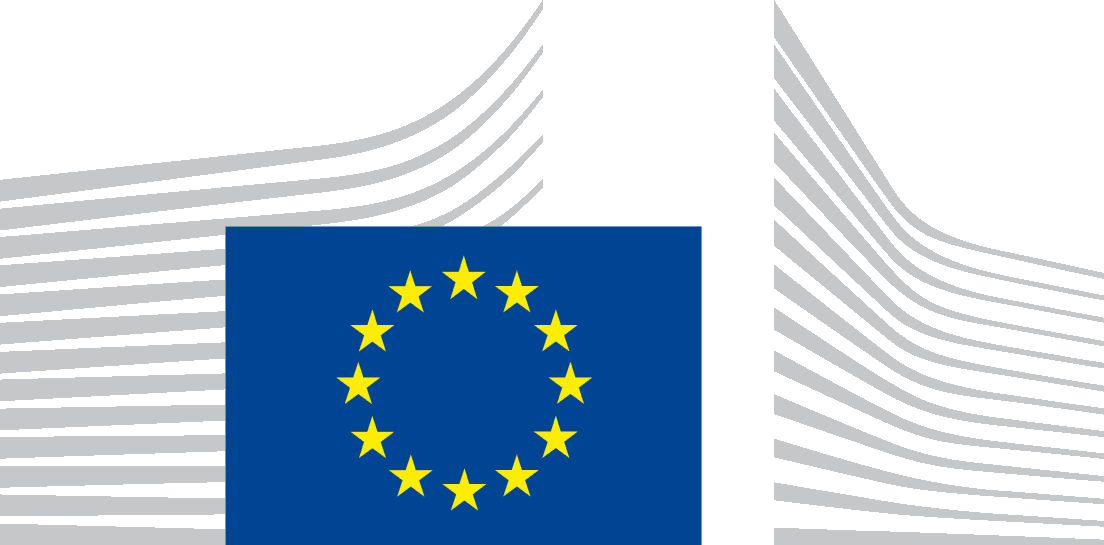 ΕΥΡΩΠΑΪΚΟΣ ΕΚΤΕΛΕΣΤΙΚΟΣ ΟΡΓΑΝΙΣΜΟΣΕΚΠΑΙΔΕΥΣΗΣ ΚΑΙ ΠΟΛΙΤΙΣΜΟΥ (EACEA)EACEA.B - Δημιουργικότητα, Συμμετοχή στα Κοινά και Κοινές ΕπιχειρήσειςEACEA.B.3 - Ευρώπη για τους πολίτεςΘέμαΠροϋπολογισμός θέματος1 — Αδελφοποίηση πόλεων4 500 000 EUR 2 — Δίκτυα πόλεων6 500 000 EUR Χρονοδιάγραμμα και προθεσμίες (ενδεικτικά)Χρονοδιάγραμμα και προθεσμίες (ενδεικτικά)Έναρξη υποβολής προτάσεων:16 Νοεμβρίου 2021Προθεσμία υποβολής αιτήσεων:24 Μαρτίου 2022 – 17:00:00 CET (Βρυξέλλες)Αξιολόγηση:Μάρτιος – Ιούνιος 2022Ενημέρωση σχετικά με τα αποτελέσματα της αξιολόγησης:Ιούνιος-Ιούλιος 2022Υπογραφή συμφωνίας επιχορήγησης:Αύγουστος-Νοέμβριος 2022Κριτήρια ανάθεσηςΕλάχιστη απαιτούμενη βαθμολογίαΜέγιστη βαθμολογίαΣυνάφεια 2540Ποιότητα — Σχεδιασμός και υλοποίηση έργουάνευ αντικειμένου40Αντίκτυποςάνευ αντικειμένου20Συνολική (απαιτούμενη) βαθμολογία70100ΣΗΜΑΝΤΙΚΗ ΠΛΗΡΟΦΟΡΙΑ Μην περιμένετε την τελευταία στιγμή — Συμπληρώστε την αίτησή σας αρκετό χρόνο πριν από την καταληκτική ημερομηνία, για την αποφυγή τεχνικών προβλημάτων της τελευταίας στιγμής. Η ευθύνη για προβλήματα που οφείλονται σε υποβολή αιτήσεων την τελευταία στιγμή (λ.χ. συμφόρηση, κ.λπ.) βαραίνει αποκλειστικά εσάς. Οι προθεσμίες των προσκλήσεων ΔΕΝ μπορούν να παραταθούν.Συνιστάται να επισκέπτεστε τη σελίδα Θέμα (Topic) της δικτυακής πύλης τακτικά. Η σελίδα θα χρησιμοποιείται για τη δημοσίευση επικαιροποιήσεων και πρόσθετων πληροφοριών σχετικά με την πρόσκληση (επικαιροποιήσεις πρόσκλησης και θέματος).Σύστημα ηλεκτρονικής ανταλλαγής της δικτυακής πύλης χρηματοδότησης και προσκλήσεων υποβολής προσφορών — Υποβάλλοντας την αίτηση, όλοι οι αιτούντες αποδέχονται τη χρήση του ηλεκτρονικού συστήματος ανταλλαγής σύμφωνα με τους όρους και τις προϋποθέσεις της δικτυακής πύλης(Portal Terms & Conditions).Καταχώριση — Προτού υποβάλουν την αίτηση, όλοι οι δικαιούχοι, οι συνδεδεμένες οντότητες και οι συνδεδεμένοι εταίροι πρέπει να είναι καταχωρισμένοι στο μητρώο συμμετεχόντων. Ο κωδικός αναγνώρισης συμμετέχοντος (ΑΑΣ) (ένας ανά συμμετέχοντα) είναι υποχρεωτικός για το έντυπο της αίτησης.Ρόλοι κοινοπραξίας — Κατά τη σύσταση της κοινοπραξίας σας, πρέπει να λάβετε υπόψη οργανώσεις που θα συμβάλλουν στην επίτευξη των στόχων και την επίλυση των προβλημάτων σας.Οι ρόλοι θα πρέπει να αποδίδονται ανάλογα με το επίπεδο συμμετοχής στο έργο. Οι κύριοι συμμετέχοντες θα πρέπει να συμμετέχουν ως δικαιούχοι ή ως συνδεδεμένες οντότητες· άλλες οντότητες μπορούν να συμμετέχουν ως συνδεδεμένοι εταίροι, υπεργολάβοι, τρίτοι που παρέχουν συνεισφορές σε είδος. Συνδεδεμένοι εταίροι και τρίτοι που παρέχουν συνεισφορές σε είδος θα πρέπει να αναλάβουν οι ίδιοι τις δαπάνες τους (δεν αποτελούν επίσημους αποδέκτες χρηματοδότησης από την ΕΕ). Η υπεργολαβία θα πρέπει κατά κανόνα να αποτελεί περιορισμένο μέρος και να εκτελείται από τρίτους (όχι από δικαιούχους/συνδεδεμένες οντότητες). Υπεργολαβία που υπερβαίνει το 30% των συνολικών επιλέξιμων δαπανών πρέπει να αιτιολογείται στην αίτηση.Συντονιστής — Σε περίπτωση επιχορηγήσεων πολλαπλών δικαιούχων, οι δικαιούχοι συμμετέχουν ως κοινοπραξία (ομάδα δικαιούχων). Θα πρέπει να επιλέξουν συντονιστή, ο οποίος αναλαμβάνει τη διαχείριση του έργου και τον συντονισμό και εκπροσωπεί την κοινοπραξία στη χορηγούσα αρχή. Σε περίπτωση επιχορηγήσεων προς μοναδικό δικαιούχο, ο μοναδικός δικαιούχος γίνεται αυτόματα συντονιστής.Συνδεδεμένες οντότητες — Οι αιτούντες μπορούν να συμμετέχουν με συνδεδεμένες οντότητες (ήτοι οντότητες που συνδέονται με τον εκάστοτε δικαιούχο συμμετέχοντας στην ενέργεια με παρόμοια δικαιώματα και υποχρεώσεις ως δικαιούχοι, χωρίς όμως να υπογράφουν τη συμφωνία επιχορήγησης και, ως εκ τούτου, χωρίς να καθίστανται οι ίδιες δικαιούχοι). Λαμβάνουν μέρος του ποσού της επιχορήγησης και, ως εκ τούτου, πρέπει να συμμορφώνονται προς όλους τους όρους της πρόσκλησης και να επικυρωθούν (όπως ακριβώς οι δικαιούχοι)· ωστόσο, δεν συνυπολογίζονται στα ελάχιστα κριτήρια επιλεξιμότητας για τη σύνθεση της κοινοπραξίας (εφόσον συντρέχει τέτοια περίπτωση).Συνδεδεμένοι εταίροι — Οι αιτούντες μπορούν να συμμετέχουν με συνδεδεμένους εταίρους (ήτοι οργανώσεις-εταίρους που συμμετέχουν στην ενέργεια χωρίς δικαίωμα να λαμβάνουν χρήματα από την επιχορήγηση). Συμμετέχουν χωρίς χρηματοδότηση και, συνεπώς, δεν χρειάζεται να επικυρωθούν.Συμφωνία κοινοπραξίας — Για πρακτικούς και νομικούς λόγους συνιστάται η δημιουργία εσωτερικών ρυθμίσεων που σας επιτρέπουν να αντιμετωπίσετε εξαιρετικές ή απρόβλεπτες περιστάσεις (σε κάθε περίπτωση, ακόμη και αν δεν είναι υποχρεωτικό δυνάμει της συμφωνίας επιχορήγησης). Η συμφωνία κοινοπραξίας σάς παρέχει επίσης τη δυνατότητα αναδιανομής του ποσού της επιχορήγησης ανάλογα με τις αρχές και τις παραμέτρους της κοινοπραξίας σας (επί παραδείγματι, ένας δικαιούχος μπορεί να αναδιανείμει το ποσό επιχορήγησης σε άλλον δικαιούχο). Συνεπώς, η συμφωνία κοινοπραξίας παρέχει τη δυνατότητα προσαρμογής της επιχορήγησης της ΕΕ στις ανάγκες της κοινοπραξίας σας και μπορεί να συμβάλλει στην προστασία σας σε περίπτωση διαφορών.Ισοσκελισμένος προϋπολογισμός έργου — Οι αιτήσεις επιχορήγησης πρέπει να εξασφαλίζουν ισοσκελισμένο προϋπολογισμό έργου και επαρκείς λοιπούς πόρους για την επιτυχή υλοποίηση του έργου (λ.χ. ίδιες συνεισφορές, εισόδημα που παράγεται από την ενέργεια, χρηματοδοτικές συνεισφορές από τρίτους, κ.ά.). Ενδέχεται να σας ζητηθεί να περιορίσετε τις εκτιμώμενες δαπάνες αν είναι μη επιλέξιμες (συμπεριλαμβάνονται οι υπερβάλλουσες δαπάνες). Κανόνας της μη αποκόμισης κέρδους — Οι επιχορηγήσεις ΔΕΝ μπορούν να αποφέρουν κέρδος (ήτοι πλεόνασμα εσόδων + ενωσιακής επιχορήγησης έναντι των δαπανών). Τούτο εξασφαλίζεται με έλεγχο κατά την ολοκλήρωση του έργου. Απαγόρευση διπλής χρηματοδότησης — Απαγορεύεται αυστηρά η διπλή χρηματοδότηση από τον προϋπολογισμό της ΕΕ (εξαιρουμένων των ενεργειών στο πλαίσιο «Συνέργειες της ΕΕ»). Κάθε ενέργεια που δεν εμπίπτει σε προσκλήσεις για συνέργειες μπορεί να λαμβάνει μόνο ΜΙΑ επιχορήγηση από τον προϋπολογισμό της ΕΕ και τα στοιχεία δαπανών σε ΚΑΜΙΑ περίπτωση δεν μπορούν να δηλωθούν σε δύο διαφορετικές ενέργειες της ΕΕ.Ολοκληρωμένα/εν εξελίξει έργα — Οι προτάσεις για έργα που έχουν ήδη ολοκληρωθεί απορρίπτονται· οι προτάσεις για έργα που έχουν ήδη ξεκινήσει αξιολογούνται κατά περίπτωση (στην περίπτωση αυτή, δεν επιστρέφονται δαπάνες για δραστηριότητες που πραγματοποιήθηκαν πριν από την ημερομηνία έναρξης του έργου/υποβολής της πρότασης).Συνδυασμός με επιχορηγήσεις λειτουργίας της ΕΕ — Ο συνδυασμός με επιχορηγήσεις λειτουργίας από την ΕΕ είναι εφικτός εφόσον το έργο παραμένει εκτός του προγράμματος εργασίας της επιχορήγησης λειτουργίας και εφόσον εξασφαλίζετε ότι τα στοιχεία δαπανών διαχωρίζονται σαφώς στα λογιστικά αρχεία σας και ΔΕΝ δηλώνονται δύο φορές (βλ. υπόδειγμα συμφωνίας επιχορήγησης συνοδευόμενο από σχόλια, άρθρο 6.2.E). Πολλαπλές προτάσεις — Οι αιτούντες μπορούν να υποβάλλουν περισσότερες από μία προτάσεις για διαφορετικά έργα στο πλαίσιο της ίδια πρόσκλησης (και να λάβουν επιχορήγηση για αυτά).Οι οργανώσεις μπορούν να συμμετέχουν σε περισσότερες προτάσεις.ΑΛΛΑ: αν υπάρχουν περισσότερες προτάσεις για σχεδόν ίδια έργα, μόνο μία αίτηση γίνεται αποδεκτή και αξιολογείται· οι αιτούντες θα πρέπει να αποσύρουν κάθε επιπλέον αίτηση (ειδάλλως θα απορριφθεί).Εκ νέου υποβολή — Οι προτάσεις μπορούν να τροποποιηθούν και να υποβληθούν εκ νέου μέχρι την καταληκτική ημερομηνία υποβολής.Απόρριψη — Υποβάλλοντας την αίτηση, όλοι οι αιτούντες αποδέχονται τους όρους της πρόσκλησης που καθορίζονται στο παρόν έγγραφο πρόσκλησης (και στα έγγραφα στα οποία αναφέρεται). Οι προτάσεις που δεν συμμορφώνονται με όλους τους όρους της πρόσκλησης θα απορρίπτονται. Αυτό ισχύει και για τους αιτούντες: Όλοι οι αιτούντες πρέπει να πληρούν τα κριτήρια· σε περίπτωση που κάποιος αιτών δεν πληροί τα κριτήρια, πρέπει να αντικατασταθεί, διαφορετικά απορρίπτεται ολόκληρη η πρόταση.Ακύρωση — Ενδέχεται να προκύψουν περιστάσεις που απαιτούν την ακύρωση της πρόσκλησης. Στην περίπτωση αυτή θα ενημερωθείτε μέσω επικαιροποίησης της πρόσκλησης ή του θέματος. Επισημαίνεται ότι οι ακυρώσεις δεν συνεπάγονται δικαίωμα αποζημίωσης.Γλώσσα — Μπορείτε να υποβάλετε την πρότασή σας σε οποιαδήποτε επίσημη γλώσσα της ΕΕ (ωστόσο, πρέπει πάντοτε να υποβάλλεται περίληψη του έργου/συνοπτική παρουσίαση στην αγγλική). Για πρακτικούς λόγους, συνιστάται η χρήση της αγγλικής γλώσσας στο σύνολο της αίτησης. Εάν χρειάζεστε τα έγγραφα της πρόσκλησης σε άλλη επίσημη γλώσσα της ΕΕ, παρακαλείσθε να υποβάλετε αίτημα εντός 10 ημερών από τη δημοσίευση της πρόσκλησης (για πληροφορίες επικοινωνίας, βλ. ενότητα 12).Διαφάνεια — Σύμφωνα με το άρθρο 38 του δημοσιονομικού κανονισμού της ΕΕ, πληροφορίες σχετικά με τις επιχορηγήσεις της ΕΕ δημοσιεύονται σε ετήσια βάση στον ιστότοπο Europa.Στις πληροφορίες αυτές περιλαμβάνονται:ονόματα δικαιούχωνδιευθύνσεις δικαιούχωνο σκοπός για τον οποίον χορηγήθηκε η επιχορήγησητο ανώτατο ποσό που χορηγήθηκεΗ υποχρέωση δημοσίευσης αίρεται κατ’ εξαίρεση (έπειτα από τεκμηριωμένο και δεόντως αιτιολογημένο αίτημα), εάν η εν λόγω κοινοποίηση απειλεί τα δικαιώματα και τις ελευθερίες σας που προστατεύονται από τον Χάρτη των Θεμελιωδών Δικαιωμάτων της Ευρωπαϊκής Ένωσης ή βλάπτει τα εμπορικά σας συμφέροντα.Προστασία δεδομένων — Η υποβολή πρότασης στο πλαίσιο της παρούσας πρόσκλησης συνεπάγεται τη συλλογή, τη χρήση και την επεξεργασία δεδομένων προσωπικού χαρακτήρα. Τα δεδομένα αυτά υποβάλλονται σε επεξεργασία σύμφωνα με το εφαρμοστέο νομικό πλαίσιο. Υποβάλλονται σε επεξεργασία αποκλειστικά και μόνο για τον σκοπό της αξιολόγησης της πρότασης, της επακόλουθης διαχείρισης της επιχορήγησης και, αν απαιτείται, για λόγους παρακολούθησης του προγράμματος, αξιολόγησης και επικοινωνίας. Διευκρινίσεις παρέχονται στη δήλωση περί απορρήτου της διαδικτυακής πύλης χρηματοδότησης και προσκλήσεων υποβολής προσφορών(Funding & Tenders Portal Privacy Statement).